 ЈАВНО ПРЕДУЗЕЋЕ «ЕЛЕКТРОПРИВРЕДА СРБИЈЕ» БЕОГРАДОГРАНАК ТЕНТ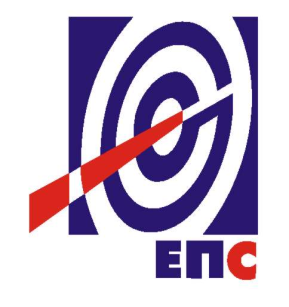 КОНКУРСНА ДОКУМЕНТАЦИЈАза подношење понуда у отвореном поступку за јавну набавку услуга бр. 3000/0654/2017 (1517/2017)Предмет јавне набавке: Ангажовање именованих тела за опрему под притиском- ТЕНТ БК О М И С И Ј Аза спровођење ЈН 3000/0654/2017 (1517/2017) формирана Решењем бр. 5364-Е.03.02-454643/3-2017 од 16.10.2017. године(заведено у ЈП ЕПС број 5364-E.03.02-454643/5-2017 од 08.12.2017. године)                                                 Обреновац, 2017. годинеНа основу члана 32. и 61. Закона о јавним набавкама („Сл. гласник РС” бр. 124/12, 14/15 и 68/15, у даљем тексту Закон), члана 2. Правилника о обавезним елементима конкурсне документације у поступцима јавних набавки и начину доказивања испуњености услова („Сл. гласник РС” бр. 86/15), Одлуке о покретању поступка јавне набавке број 5364-Е.03.02-454643/2-2017 oд 16.10.2017. године и Решења о образовању комисије за јавну набавку број 5364-Е.03.02-454643/3-2017 од 16.10.2017. године припремљена је:КОНКУРСНА ДОКУМЕНТАЦИЈАза подношење понуда у отвореном поступку за јавну набавку услуга бр. 3000/0654/2017 (1517/2017)Садржај конкурснедокументације:											страна	Укупан број страна документације: 73ОПШТИ ПОДАЦИ О ЈАВНОЈ НАБАВЦИПОДАЦИ О ПРЕДМЕТУ ЈАВНЕ НАБАВКЕ2.1 Опис предмета јавне набавке, назив и ознака из општег речника набавкеОпис предмета јавне набавке: Ангажовање именованих тела за опрему под притиском- ТЕНТ Б. Назив из општег речника набавке: Посуде под притискомОзнака из општег речника набавке: 44615000Детаљани подаци о предмету набавке наведени су у техничкој спецификацији (поглавље 3. Конкурсне документације).ТЕХНИЧКА СПЕЦИФИКАЦИЈАТехнички  опис захтеваних услугаОбавити активности ангажовања именованог тела на пословима: разврставања и евидентирања опреме под притиском, спољашњег и унутрашњег редовног  периодичног или ванредног прегледа опреме под притиском, прегледа пре поновног пуштања у рад и  испитивање опреме под притиском,  у експлоатацији на ТЕ „Никола Тесла-Б“, а све према Правилнику о прегледима опреме под притиском током века употребе  (Сл. Гласник РС бр.87/2011 и 75/2013).Напомена:Све активности спровести према Правилнику о прегледима опреме под притиском током века употребе  (Сл. Гласник РС бр.87/2011 и 75/2013).Понуђач мора  у своју понуду урачунати све трошкове наручиоца ове техничке спецификације.Варијантне понуде нису дозвољене и неће се разматрати, а понуђач је у обавези да попуни све ставке табеле Oбрасца структуре цене (јединична цена и укупна цена) свих наведених ставки предмета набавке. Обавезе Изабраног понуђача: Разврставање и евидентирање опреме под притиском (редни број 94 из табеле Обрасца структуре цене):Изабрани понуђач треба да током пружања услуге обезбеди најмање два квалификована радника, за обављање послова разврставања и евидентирања опреме под притиском на ТЕНТ-Б. Наведена лица треба да су дипломирани инжењери машинства са најмање по пет година радног искуства у пројектовању (конструисању), производњи, испитивању или оцењивању усаглашености опреме под притиском, који поседују лиценцу број:330 – одговорни пројектант термотехнике, термоенергетике, процесне  и гасне технике.Активности из предмета набавке изабрани понуђач ће обављати у просторијама своје фирме, као и на објекту ТЕНТ-Б. У том смислу изабрани понуђач се мора опремити одговарајућим преносним рачунаром и другом опремом која би му користила за комплетан завршетак посла.Списак опреме под притиском чије се разврставање и евидентирање врши, налази се у прилогу. Изабрани понуђач је у обавези да  изврши допуну свих недостајућих података (из списка опреме под притиском),  односно да обави следеће активности:Обради све достављене податке, прибави и допуни све недостајуће податке из списка опреме под притиском која је предмет разврставања (цевоводи, разна одводњавања, одзрачивања и др.), у циљу комплетног и исправног разврставања и евидентирања опреме под притиском, према Правилнику о прегледима опреме под притиском током века употребе  (Сл. Гласник РС бр.87/2011 и 75/2013). Списак опреме достављен у прилогу садржи основне податке о опреми под притиском, која се налази на блоковима Б1, Б2, као и постројењима која су заједничка за оба блока.Да на објекту ТЕ “Никола Тесла-Б“, обавезно изврши проверу тачности свих достављених података од стране наручиоца, односно прибави и допуни све недостајуће основне техничке податке, радне и пројектне параметре, податке о материјалима, димензијама и остале техничке карактеристике, неопходне за разрвставање и евиденцију опреме под притиском. Наведене активности ће изабрани понуђач извршити на следећи начин:Увидом у техничку документацију опреме која је предмет разврставања (технолошке шеме, цртежи, котловске исправе, ревизионе књижице, сертификати, пројектна документација, инструкције произвођача и  др.) власника/корисника опреме под притиском. Изабрани понуђач ће благовремено (писаним путем) најавити наручиоцу шта је предмет разврставања и коју врсту документације је неопходно ставити на располагање од стране наручиоца. Наручилац ће обезбедити присуство особе (није у питању техничко особље) која ће изабраном понуђачу омогућити приступ архиви. Особље задужено за архиву ТЕНТ-Б, ће обавити претрагу документације, а изабрани понуђач ће обавити преглед документације и допунити недостајуће техничке податке. НАПОМЕНА: Изабраном понуђачу ће бити омогућено да преглед оригиналне документације, у циљу провере тачности достављених података, као и допуне недостајућих података, обави у просторијама наручиоца. Оригиналну документацију није дозвољено износити из објекта ТЕНТ-Б.Обиласком локација све опреме која се разврстава, у циљу провере описа и стања постојеће опреме, очитавања података са натписне плочице, увидом у додатну опрему (сигурносни уређаји, манометри, мерачи нивоа и друга прописана опрема). Изабрани понуђач ће обилазак локације на објекту ТЕНТ-Б, вршити током радова обраде података за опрему која се разврстава, у пратњи представника наручиоца, који је упознат са локацијом опреме. Изабрани понуђач ће благовремено најавити наручиоцу шта је предмет обиласка, како би наручилац могао планирати и организовати присуство свог представника који је упознат са локацијом опреме.  Уколико изабрани понуђач прегледом документације (табела дата у прилогу захтева за спољне услуге и техничка документација наручиоца), односно прегледом података опреме на објекту ТЕНТ-Б, утврди да поједина опрема под притиском, поседује податке који се разликују од података достављених у прилогу техничке спецификације, изабрани понуђач је дужан да о томе обавести наручиоца, као и да усклади тачност свих достављених података са стварним стањем, у циљу обављања разврставања. Уколико постоје недостаци које именовано тело констатује током обављања прегледа документације, обиласка локације и обављања активности током разврставања и евидентирања, изабрани понуђач је у обавези да све недостатке са препорукама и начином за њихово отклањање наведе у посебном документу. Недостаци током обављања прегледа документације, обиласка локације и обављања активности током разврставања и евидентирања, представљали би недостатке у смислу мањка појединих података у документацији или таблици која је постављена на опреми наручиоца (а која је предмет разврставања), односно слични недостаци нпр. разлика у изведеном стању и достављеној документацији.Цена за активности разврставања, која је дата за тачку 94 се неће умањивати, али ће изабрани понуђач бити у обавези да поступи према захтеву наручиоца и то: „изабрани понуђач је у обавези да све недостатке са препорукама и начином за њихово отклањање наведе у посебном документу“.Израдити и оверити извештаје о категоризацији и разврставању опреме под притиском, за сву опрему под притиском која је дата у табели у прилогу.Попунити и оверити евиденционе листове појединачно за сву опрему под притиском, а на основу извештаја о категоризацији и разврставању опреме под притиском.Израдити листу разврстане и евидентиране опреме, која између осталог треба да садржи податке о нивоу опасности опреме (високи или ниски), евиденциони број опреме, број извешатаја, датуме за наредни преглед и испитивање, (узимајући у обзир претходна испитивања и прегледе, дате у котловским исправама и ревизионим књижицама). Захтевану документацију израдити и доставити наручиоцу:-три примерка, у штампаној верзији,-три примерка, у електронском формату.Без достављања комплетне документације (извештаји о категоризацији и разврставању опреме под притиском, евиденциони листови појединачно за сву опрему под притиском, листа разврстане и евидентиране опреме, са датумима за наредни преглед и испитивање), Наручилац посао неће сматрати завршеним и неће се обавити обрачун услуга (позиција редног броја 94 предмета набавке).Спољашњи и унутрашњи редовни  периодични или ванредни преглед опреме под притиском, преглед пре поновног пуштања у рад и  испитивање опреме под притиском (ред. бр. 1-93 и ред. бр. 95 из табеле Обрасца структуре цене):Изабрани понуђач треба током пружања услуга на објекту наручиоца да обезбеди најмање два квалификована радника, за обављање послова спољашњег и унутрашњег редовног периодичног или ванредног прегледа опреме под притиском прегледа пре поновног пуштања у рад и  испитивања опреме под притиском на ТЕНТ-Б. Наведена лица треба да су дипломирани инжењери машинства са најмање по пет година радног искуства у пројектовању (конструисању), производњи, испитивању или оцењивању усаглашености опреме под притиском, који поседују:лиценцу број: 330 – одговорни пројектант термотехнике, термоенергетике, процесне  и гасне технике и потврду од Инжењерске Коморе Србије којом се доказује да је тражена лиценца важећа и да му одлуком Суда части издата лиценца није одузета.сертификат о положеном курсу за визуелно испитивање  заварених спојева (ниво II), према SRPS EN473, односно SRPS EN ISO 9712,диплому (уверење) о положеном курсу за европског  инжењера за заваривање или међународног  инжењера за заваривање, према SRPS ЕN 719,Напомена: Изабрани понуђач може током једног изласка на објекат наручиоца ангажовати и више од захтевана два квалификована радника (а без додатних трошкова по наручиоца) који ће сви заједно, поседовати горе захтеване доказе. Изабрани понуђач је у обавези  да, пре ангажовања радника на објекту наручиоца достави списак особља и фотокопије захтеваних доказа, односно обзиром да се ове активности неће обављати у континуитету, већ према захтеву наручиоца. На основу достављене и одобрене (горе наведене) документације од стране наручиоца могуће је ангажовање особља. У случају да током временског периода ангажовања изабраног понуђача дође до измена радне снаге или истека важности сертификата и/или лиценце, изабрани понуђач је обавезан да све измене благовремено најави наручиоцу  и достави на сагласност, нови списак радне снаге са пратећим документима, односно да достави нове важеће сертификате и/или лиценце већ ангажованих радника. Уколико изабрани понуђач не изврши претходне обавезе, наручилац задржава право да не ангажује особље изабраног понуђача које нема одговарајућу квалификацију, односно не поседује важеће сертификате и/или лиценце, а изабрани понуђач је дужан да у што краћем року (у року од 24 сата) обезбеди раднике захтеване квалификационе структуре.Активности из предмета набавке изабрани понуђач ће обављати на објекту ТЕНТ-Б и својим просторијама.Радови прегледа  и/или испитивања опреме под притиском из  табеле предмета набавке (ред. бр. 1-93 и ред. бр.95) нису предвиђени да се одвијају у континуитету, већ појединачно или групно, према захтеву наручиоца и могућности наручиоца да на појединим постројењима организује и обезбеди услове за преглед и испитивање (нпр. Застоји, ремонти и др.), тј. у периоду када је опрема обезбеђена и ван погона,  а у периоду током трајања уговора.Динамику обављања наведених активности прегледа  и/или испитивања из предмета набавке, изабрани понуђач мора прилагодити расположивим терминима и потребама наручиоца, о чему ће извођач бити обавештен. Услуге прегледа  и испитивања могу по потреби бити обављани, дуже од радног времена (ван осмочасовног радног времена) и у дане викенда и празника, а без додатних трошкова по наручиоца. Наручилац ће горе наведене услуге најавити изабраном понуђачу минимум 24 часа унапред и изабрани понуђач је у обавези да се одазове након упућеног позива Наручиоца.Уколико се прегледом утврди да је неопходно обавити евентуално додатна испитивања методама са и/или без разарања, изабрани понуђач у договору са наручиоцем усаглашава и дефинише врсту и обим испитивања. Изабрани понуђач израђује и доставља наручиоцу претходно усаглашен програм испитивања, а без додатних трошкова наручиоца.           Понуђач је у складу са овим захтевом наручиоца, у обавези да током давања понуде уврсти у цену своје услуге и евентуалне трошкове,  који би могли настати током израде програма испитивања, а који ће у договору са наручиоцем усагласити и дефинисати врсте и обим испитивања.Понуђач мора у своју понуду урачунати све трошкове из техничких захтева наручиоца ове техничке спецификације.О свим прегледима, ванредним прегледиме, прегледима пре поновног пуштања у рад и испитивањима именовано тело за прегледе и испитивања опреме под притиском саставља записник о спроведеним радњама уз који прилаже налазе и резултате спроведених радњи и оверава ревизиони лист прегледа опреме под притиском из Прилога IV - Евиденциони и ревизиони лист опреме под притиском, који је одштампан уз правилник и чини његов саставни део, односно доставља документацију предвиђену Правилником о прегледима опреме под притиском. Уколико су уз преглед обављена и додатна испитивања она морају бити наведена у записнику и документована.Након обављених прегледа (унутрашњи и спољашњи) и обављених испитивања опреме под притиском,  а на основу радних параметара и техничких карактеристика опреме под притиском високог нивоа опасности, именовано тело за прегледе и испитивања опреме под притиском израђује листу наредних периодичних прегледа и испитивања опреме под притиском високог нивоа опасности.Изабрани понуђач се током извођења активности из предмета набавке, мора опремити одговарајућом опремом која би му користила за комплетан завршетак посла.Као податак за испитни притисак опреме под притиском у експлоатацији, користити вредност на коју је опрема испитана последњи пут у присуству надлежне инспекције за опрему под притиском, односно узети вредност испитног притиска из котловске исправе, ревизионе књижице или пројектне документације.За све активности редовних, периодичних или ванредних прегледа, као и прегледа пре поновног пуштања у рад и испитивања израдити одговарајућу документацију и доставити је наручиоцу:три примерка, у штампаној верзији,три примерка, у електронском формату.За позиције од редног броја 1 – 93 и редног броја 95,  предмета набавке, активности ће бити обрачунате према реализацији, а у складу са потребама наручиоца и претходно достављеној документацији од стране изабраног понуђача. Без достављања комплетне документације (документација која се изађује према Правилнику о прегледима опреме под притиском током века употребе  (Сл. Гласник РС бр.87/2011 и 75/2013), као и документација претходно описана у тексту), наручилац посао неће сматрати завршеним и неће се обавити обрачун услуга. За редни број 95, предмета набавке: наведена количина предмета набавке (Преглед (С+У), Испитив., Ванредни преглед, Преглед пре поновног пуштања у рад), из предмета набавке је орјентациона и биће обрачуната према реализацији, а у складу потребама наручиоца и претходно достављеној документацији од стране изабраног понуђача.Наручилац задржава право да може одустати од дела наведених  активности предметне позиције и умањити уговорене количине радова.Позиције предмета набавке ће бити фактурисане и плаћене по основу обострано потписаног записника о стварно извршеним услугама и достављеној документацији,  а на основу јединичних цена из понуде, а највише до износа из ценовника.           Обзиром да је у ставци бр. 95 (предмета набавке), наведена орјентациона количина предмета набавке (Преглед (С+У), Испитив., Ванредни преглед, Преглед пре поновног пуштања у рад), која ће бити обрачуната према реализацији, а у складу потребама наручиоца, понуђач је у обавези да током давања понуде уврсти у цену све трошкове, који би настали током извођења захтеваних активности. Наручилац процењује, да количине предмета набавке из ставке бр.95:25 - Преглед (С+У) (услуга спољашњег и унутрашњег редовног  периодичног прегледа опреме под притиском),25 -Испитив. (услуга испитивања опреме под притиском),15 - Ванредни преглед (услуга ванредног прегледа опреме под притиском),10 - Преглед пре поновног пуштања у рад (услуга прегледа опреме под притиском),релативно мало утичу на укупну вредност уговора и да би евентуални трошкови понуђача (због могуће разлике у димензијама опреме под притиском), чак и под претпоставком њихове 100% -тне реализације, могли бити упросечени, узевши чак у обзир и димензију посуда и опреме.Наручилац је такође узео у обзир чињеницу да је понуђач (именовано тело), квалификовано за активности наведене у ставци 95 (предмета набавке), који су слични на свим термоенегетским објектима.Рокови за обављање услуга Разврставања и евидентирања опреме под притиском, Спољашњи и унутрашњи редовни периодични или ванредни преглед опреме под притиском, преглед пре поновног пуштања у рад  и  испитивање опреме под притиском на ТЕ“Никола Тесла-Б“:Услуге горе наведених активности пружају се према потребама наручиоца до финансијске реализације уговора.Гарантни период износи 12 месеци, при чему је неопходно да постоји, јер изабрани понуђач обавља активности на објекту наручиоца, којима је крајњи циљ добијање одређене документације, коју је изабрани понуђач у обавези да достави наручиоцу и на основу које се врши наплата услуге.Општи услови и обавезе за пружање услуге:Ради ефикасног и успешног рада на овим пословима од изабраног понуђача се као додатни захтев тражи да испуни следеће услове: Изабрани понуђач је обавезан:Да обезбеди превоз, смештај и храну за своје раднике.Да одржава зону радова у чистом и безбедном стању.Потребно је за све пријављене раднике за ове послове у списку радника навести податке о њиховим квалификацијама, а неопходно је да поседују искуство и знање на пословима ове врсте.Изврши осигурање радника и особља, као и обуку особља у вези мера безбедности и заштите на раду.Да предузме одговарајуће противпожарне мере дефинисане ТЕНТ-овим Правилником о противпожарној заштити. Посебно се захтева да се следе Прописи о противпожарној заштити при заваривању, сечењу и лемљену, Прописи за управљање, конструисање и одржавање постројења изложених експлозивним материјама на ТЕНТ-у.Обезбеди својим радницима личну заштиту, провери да ли је правилно користе и да ли следе све потребне мере безбедности применљиве за раднике ТЕНТ-а.Обезбеди додатну опрему како би осигурао услове безбедности на градилишту уколико постоји потреба.Изабрани понуђач мора да обезбеди својим радницима одређени знак фирме који ће носити на својим оделима. Представници наручиоца су овлашћени да удаље са градилишта свакога ко не носи знак фирме и ХТЗ опрему. Б.  Наручилац је обавезан:Да у просторијама наручиоца омогући преглед оригиналне техничке документације. Документацију није дозвољено износити из објекта ТЕНТ-Б.Да обезбеди одговарајући надзор над пружањем услуга. Ако другачије није назначено, надзор врши инжењер одговоран за то постројење.Да за послове испитивања притиском обави припрему (блиндирање прикључака и др.), изради инсталацију и обезбеди пумпу  за испитивање притиском.Израда скела и платформи или постављања мердевина у зонама где није могуће приступити опреми под притиском са постојећих подеста.Демонтажа изолације на местима где је  потребно.Обављање додатних испитивања методама без разарања, уколико се прегледом утврди да је то неопходно.3.2. Рок извршења услугаУслуге се пружају према потребама Наручиоца у периоду од 12 месеци од закључења уговора. Изабрани понуђач је у обавези да се одазове на позив Наручиоца у року од 24 сата од тренутка упућивања позива. 3.3. Место извршења услугаМесто пружања услуга су ТЕНТ Б (Термоелектрана Никола Тесла Б Ушће Обреновац) и просторије изабраног понуђача.  3.4. Квалитативни и квантитативни пријемПотврђује се на основу потписаног записника о извршеним услугама од стране овлашћених лица наручиоца и изабраног понуђача.3.5. Гарантни рокГарантни период не може бити краћи од 12 месеци од извршења појединачне услуге.За све уочене недостатке, које нису биле уочене у моменту квалитативног и квантитативног пријема Услуге, Наручилац ће рекламацију о недостацима доставити изабраном понуђачу одмах а најкасније у року од 10 (словима: десет) дана по утврђивању недостатка. Изабрани понуђач се обавезује да најкасније у року од 10 (словима: десет) дана од дана пријема рекламације отклони утврђене недостатке о свом трошку.Полиса осигурања од одговорности из делатности за штете причињене трећим лицимаПонуђач је у обавези да уз понуду достави копију полисе осигурања од одговорности из делатности за штете причињене трећим лицима са сумом осигурања не мањом од 20.000.000,00 динара у складу са прилогом IV Правилника о техничким захтевима за пројектовање, израду и оцењивање усаглашености опреме под притиском (Сл. гласник РС бр. 87/11)- Минимални критеријуми које морају да задовоље именована тела за оцењивање усаглашености и именована тела за нерастављиве спојеве (тачка 6). УСЛОВИ ЗА УЧЕШЋЕ У ПОСТУПКУ ЈАВНЕ НАБАВКЕ ИЗ ЧЛ. 75. И 76. ЗАКОНА О ЈАВНИМ НАБАВКАМА И УПУТСТВО КАКО СЕ ДОКАЗУЈЕ ИСПУЊЕНОСТ ТИХ УСЛОВАПонуда понуђача који не докаже да испуњава наведене обавезне и додатне услове из тачака 1. до. 6. овог обрасца, биће одбијена као неприхватљива.1. Сваки подизвођач мора да испуњава услове из члана 75.став 1. тачка 1), 2) и 4) и члана 75. став 2. Закона, што доказује достављањем доказа наведених у овом одељку. Услове у вези са капацитетима из члана 76. Закона, понуђач испуњава самостално без обзира на ангажовање подизвођача. Доказ из члана 75.став 1.тачка 5) доставља се за део набавке који ће се вршити преко подизвођача.2. Сваки понуђач из групе понуђача  која подноси заједничку понуду мора да испуњава услове из члана 75. став 1. тачка 1), 2) и 4) и члана 75. став 2. Закона, што доказује достављањем доказа наведених у овом одељку. Услове у вези са капацитетима из члана 76. Закона понуђачи из групе испуњавају заједно, на основу достављених доказа у складу са овим одељком конкурсне документације. Услов из члана 75.став 1.тачка 5.Закона , обавезан је да испуни понуђач из групе понуђача којем је поверено извршење дела набавке за које је неопходна испуњеност тог услова.3. Докази о испуњености услова из члана 77. Закона могу се достављати у неовереним копијама.Наручилац може пре доношења одлуке о додели уговора, захтевати од понуђача, чија је понуда на основу извештаја комисије за јавну набавку оцењена као најповољнија да достави на увид оригинал или оверену копију свих или појединих доказа.Ако понуђач у остављеном, примереном року који не може бити краћи од пет дана, не достави на увид оригинал или оверену копију тражених доказа, наручилац ће његову понуду одбити као неприхватљиву.4.Лице уписано у Регистар понуђача није дужно да приликом подношења понуде доказује испуњеност обавезних услова за учешће у поступку јавне набавке, односно Наручилац не може одбити као неприхватљиву, понуду зато што не садржи доказ одређен Законом или Конкурсном документацијом, ако је понуђач, навео у понуди интернет страницу на којој су тражени подаци јавно доступни. У том случају понуђач може, да у Изјави (пожељно на меморандуму, која мора бити потписана и оверена), да наведе да је уписан у Регистар понуђача. Уз наведену Изјаву, понуђач може да достави и фотокопију Решења о упису понуђача у Регистар понуђача.  На основу члана 79.став 5. Закона понуђач није дужан да доставља следеће доказе који су јавно доступни на интернет страницама надлежних органа, и то:1)извод из регистра надлежног органа:-извод из регистра АПР: www.apr.gov.rs2)докази из члана 75. став 1. тачка 1) ,2) и 4) Закона-регистар понуђача: www.apr.gov.rs5. Уколико је доказ о испуњености услова електронски документ, понуђач доставља копију електронског документа у писаном облику, у складу са законом којим се уређује електронски документ.6. Ако понуђач има седиште у другој држави, наручилац може да провери да ли су документи којима понуђач доказује испуњеност тражених услова издати од стране надлежних органа те државе.7. Ако понуђач није могао да прибави тражена документа у року за подношење понуде, због тога што она до тренутка подношења понуде нису могла бити издата по прописима државе у којој понуђач има седиште и уколико уз понуду приложи одговарајући доказ за то, наручилац ће дозволити понуђачу да накнадно достави тражена документа у примереном року.8. Ако се у држави у којој понуђач има седиште не издају докази из члана 77. став 1. Закона, понуђач може, уместо доказа, приложити своју писану изјаву, дату под кривичном и материјалном одговорношћу оверену пред судским или управним органом, јавним бележником или другим надлежним органом те државе.9. Понуђач је дужан да без одлагања, а најкасније у року од пет дана од дана настанка промене у било којем од података које доказује, о тој промени писмено обавести наручиоца и да је документује на прописани начин.5. КРИТЕРИЈУМ ЗА ДОДЕЛУ УГОВОРАИзбор најповољније понуде ће се извршити применом критеријума „Најнижа понуђена цена“.Критеријум за оцењивање понуда Најнижа понуђена цена, заснива се на понуђеној цени као једином критеријуму.У ситуацији када постоје понуде домаћег и страног понуђача који пружају услуге или изводе радове, наручилац мора изабрати понуду домаћег понуђача под условом да његова понуђена цена није већа од 5% у односу на нaјнижу понуђену цену страног понуђача. У понуђену цену страног понуђача урачунавају се и царинске дажбине.Предност дата за домаће понуђаче (члан 86.став 1. до 4. Закона) у поступцима јавних набавки у којима учествују понуђачи из држава потписница Споразума о слободној трговини у централној Европи (ЦЕФТА 2006) примењиваће се сходно одредбама тог споразума.Предност дата за домаће понуђаче (члан 86. став 1. до 4. Закона) у поступцима јавних набавки у којима учествују понуђачи из држава потписница Споразума о стабилизацији и придруживању између Европских заједница и њихових држава чланица, са једне стране, и Републике Србије, са друге стране, примењиваће се сходно одредбама тог Споразума.Елементи критеријума односно начин на основу којих ће наручилац извршити доделу уговора у ситуацији када постоје две или више понуда са истом понуђеном ценом:Уколико у две или више понуда понуђена цена буде иста, Наручилац ће донети одлуку да уговор додели Понуђачу који је понудио дужи гарантни период.Уколико ни после примене резервног критеријума не буде  могуће изабрати најповољнију понуду, најповољнија понуда биће изабрана путем жреба. Извлачење путем жреба Наручилац ће извршити јавно, у присуству понуђача који имају исту понуђену цену. На посебним папирима који су исте величине и боје наручилац ће исписати називе Понуђача, те папире ставити у кутију, одакле ће један од чланова Комисије извући само један папир. Понуди Понуђача чији назив буде на извученом папиру биће додељен повољнији ранг. О извршеном жребању сачињава се записник који потписују представници наручиоца и присутних понуђача.6. УПУТСТВО ПОНУЂАЧИМА КАКО ДА САЧИНЕ ПОНУДУКонкурсна документација садржи Упутство понуђачима како да сачине понуду и потребне податке о захтевима Наручиоца у погледу садржине понуде, као и услове под којима се спроводи поступак избора најповољније понуде у поступку јавне набавке.Понуђач мора да испуњава све услове одређене Законом о јавним набавкама (у даљем тексту: Закон) и конкурсном документацијом. Понуда се припрема и доставља на основу позива, у складу са конкурсном документацијом, у супротном, понуда се одбија као неприхватљива.Језик на којем понуда мора бити састављенаНаручилац је припремио конкурсну документацију на српском језику и водиће поступак јавне набавке на српском језику. Понуда са свим прилозима мора бити сачињена на српском језику.Прилози који чине саставни део понуде, достављају се на српском језику. Уколико је неки прилог (доказ или документ) на страном језику, он мора бити преведен на српски језик и оверен од стране овлашћеног преводиоца, по захтеву Наручиоца у фази стручне оцене понуде.Начин састављања и подношења понудеПонуђач је обавезан да сачини понуду тако што Понуђач уписује тражене податке у обрасце који су саставни део конкурсне документације и оверава је печатом и потписом законског заступника, другог заступника уписаног у регистар надлежног органа или лица овлашћеног од стране законског заступника уз доставу овлашћења у понуди. Доставља их заједно са осталим документима који представљају обавезну садржину понуде.Препоручује се да сви документи поднети у понуди  буду нумерисани и повезани у целину (јемствеником, траком и сл.), тако да се појединачни листови, односно прилози, не могу накнадно убацивати, одстрањивати или замењивати. Препоручује се да се нумерација поднете документације и образаца у понуди изврши на свакоj страни на којој има текста, исписивањем “1 од н“, „2 од н“ и тако све до „н од н“, с тим да „н“ представља укупан број страна понуде.Препоручује се да доказе који се достављају уз понуду, а због своје важности не смеју бити оштећени, означени бројем (банкарска гаранција, меница), стављају се у посебну фолију, а на фолији се видно означава редни број странице листа из понуде. Фолија се мора залепити при врху како би се докази, који се због своје важности не смеју оштетити, заштитили.Понуђач подноси понуду у затвореној коверти или кутији, тако да се при отварању може проверити да ли је затворена, као и када, на адресу: Јавно предузеће „Електропривреда Србије“, огранак ТЕНТ, ТЕНТ Б, Поштански фах 35, 11500, Обреновац, Ушће, писарница ТЕНТ Б - са назнаком: „Понуда за јавну набавку Ангажовање именованих тела за опрему под притиском- ТЕНТ Б - Јавна набавка број 3000/0654/2017 (1517/2017) - НЕ ОТВАРАТИ УРУЧИТИ ПИСАРНИЦИ ТЕНТ Б ЗА СРЂАНА ЖУНИЋА “. На полеђини коверте обавезно се уписује тачан назив и адреса понуђача, телефон и факс понуђача, као и име и презиме овлашћеног лица за контакт.У случају да понуду подноси група понуђача, на полеђини коверте је пожељно назначити да се ради о групи понуђача и навести називе и адресу свих чланова групе понуђача.Уколико понуђачи подносе заједничку понуду, група понуђача може да се определи да обрасце дате у конкурсној документацији потписују и печатом оверавају сви понуђачи из групе понуђача или група понуђача може да одреди једног понуђача из групе који ће потписивати и печатом оверавати обрасце дате у конкурсној документацији, изузев образаца који подразумевају давање изјава под материјалном и кривичном одговорношћу морају бити потписани и оверени печатом од стране сваког понуђача из групе понуђача.У случају да се понуђачи определе да један понуђач из групе потписује и печатом оверава обрасце дате у конкурсној документацији (изузев образаца који подразумевају давање изјава под материјалном и кривичном одговорношћу), наведено треба дефинисати споразумом којим се понуђачи из групе међусобно и према наручиоцу обавезују на извршење јавне набавке, а који чини саставни део заједничке понуде сагласно чл. 81. Закона. Уколико је неопходно да понуђач исправи грешке које је направио приликом састављања понуде и попуњавања образаца из конкурсне документације, дужан је да поред такве исправке стави потпис особе или особа које су потписале образац понуде и печат понуђача. Обавезна садржина понудеСадржину понуде, поред Обрасца понуде, чине и сви остали докази из чл. 75. и 76. Закона о јавним набавкама, предвиђени чл. 77. Закона, који су наведени у конкурсној документацији, као и сви тражени прилози и изјаве (попуњени, потписани и печатом оверени) на начин предвиђен следећим ставом ове тачке:Образац понуде Структура цене Образац трошкова припреме понуде , ако понуђач захтева надокнаду трошкова у складу са чл.88 ЗаконаИзјава о независној понуди Изјава у складу са чланом 75. став 2. Закона Обрасци, изјаве и докази одређене тачком 6.9 или 6.10 овог упутства у случају да понуђач подноси понуду са подизвођачем или заједничку понуду подноси група понуђачапотписан и печатом оверен образац „Модел уговора“ (пожељно је да буде попуњен)докази о испуњености услова из чл. 75. и 76. Закона у складу са чланом 77. Закона и Одељком 4. конкурсне документацијеСпоразум о заједничком извршењу (уколико понуду подноси група понуђача)меница за озбиљност понудеОвлашћење за потписника (ако не потписује заступник)Полиса осигурања од одговорности из делатности за штете причињене трећим лицимаНаручилац ће одбити као неприхватљиве све понуде које не испуњавају услове из позива за подношење понуда и конкурсне документације.Наручилац ће одбити као неприхватљиву понуду понуђача, за коју се у поступку стручне оцене понуда утврди да докази који су саставни део понуде садрже неистините податке.Подношење и отварање понудаБлаговременим се сматрају понуде које су примљене, у складу са Позивом за подношење понуда објављеним на Порталу јавних набавки, без обзира на начин на који су послате.Ако је понуда поднета по истеку рока за подношење понуда одређеног у позиву, сматраће се неблаговременом, а Наручилац ће по окончању поступка отварања понуда, овакву понуду вратити неотворену понуђачу, са назнаком да је поднета неблаговремено.Комисија за јавне набавке ће благовремено поднете понуде јавно отворити дана наведеном у Позиву за подношење понуда у просторијама комерцијалне службе ТЕНТ Б, 11500, Обреновац, Ушће.Представници понуђача који учествују у поступку јавног отварања понуда, морају да пре почетка поступка јавног отварања доставе Комисији за јавне набавке писано овлашћењеза учествовање у овом поступку, (пожељно је да буде издато на меморандуму понуђача), заведено и оверено печатом и потписом законског заступника понуђача или другог заступника уписаног у регистар надлежног органа или лица овлашћеног од стране законског заступника уз доставу овлашћења у понуди.Комисија за јавну набавку води записник о отварању понуда у који се уносе подаци у складу са Законом.Записник о отварању понуда потписују чланови комисије и присутни овлашћени представници понуђача, који преузимају примерак записника.Наручилац ће у року од три (3) дана од дана окончања поступка отварања понуда поштом или електронским путем доставити записник о отварању понуда понуђачима који нису учествовали у поступку отварања понуда.Начин подношења понудеПонуђач може поднети само једну понуду.Понуду може поднети понуђач самостално, група понуђача, као и понуђач са подизвођачем.Понуђач који је самостално поднео понуду не може истовремено да учествује у заједничкој понуди или као подизвођач. У случају да понуђач поступи супротно наведеном упутству свака понуда понуђача у којој се појављује биће одбијена. Понуђач може бити члан само једне групе понуђача која подноси заједничку понуду, односно учествовати у само једној заједничкој понуди. Уколико је понуђач, у оквиру групе понуђача, поднео две или више заједничких понуда, Наручилац ће све такве понуде одбити.Понуђач који је члан групе понуђача не може истовремено да учествује као подизвођач. У случају да понуђач поступи супротно наведеном упутству свака понуда понуђача у којој се појављује биће одбијена. Измена, допуна и опозив понудеУ року за подношење понуде понуђач може да измени или допуни већ поднету понуду писаним путем, на адресу Наручиоца на коју је поднео понуду, са назнаком „ИЗМЕНА – ДОПУНА - Понуде за јавну набавку Ангажовање именованих тела за опрему под притиском- ТЕНТ Б - Јавна набавка број 3000/0654/2017 (1517/2017) - НЕ ОТВАРАТИ УРУЧИТИ ПИСАРНИЦИ ТЕНТ Б ЗА СРЂАНА ЖУНИЋА “.У случају измене или допуне достављене понуде, Наручилац ће приликом стручне оцене понуде узети у обзир измене и допуне само ако су извршене у целини и према обрасцу на који се, у већ достављеној понуди,измена или допуна односи.У року за подношење понуде понуђач може да опозове поднету понуду писаним путем, на адресу Наручиоца, са назнаком „ОПОЗИВ - Понуде за јавну набавку Ангажовање именованих тела за опрему под притиском- ТЕНТ Б - Јавна набавка број 3000/0654/2017 (1517/2017) - НЕ ОТВАРАТИ УРУЧИТИ ПИСАРНИЦИ ТЕНТ Б ЗА СРЂАНА ЖУНИЋА. У случају опозива поднете понуде пре истека рока за подношење понуда, Наручилац такву понуду неће отварати, већ ће је неотворену вратити понуђачу.ПартијеНабавка није обликована по партијама.Понуда са варијантамаПонуда са варијантама није дозвољена.Подношење понуде са подизвођачимаПонуђач је дужан да у понуди наведе да ли ће извршење набавке делимично поверити подизвођачу. Ако понуђач у понуди наведе да ће делимично извршење набавке поверити подизвођачу, дужан је да наведе:- назив подизвођача, а уколико уговор између наручиоца и понуђача буде закључен, тај подизвођач ће бити наведен у уговору;- проценат укупне вредности набавке који ће поверити подизвођачу, а који не може бити већи од 50% као и део предметне набавке који ће извршити преко подизвођача.Понуђач у потпуности одговара наручиоцу за извршење уговорене набавке, без обзира на број подизвођача и обавезан је да наручиоцу, на његов захтев, омогући приступ код подизвођача ради утврђивања испуњености услова.Обавеза понуђача је да за подизвођача достави доказе о испуњености обавезних услова из члана 75. став 1. тачка 1), 2) и 4) и члана 75. став 2. Закона наведених у одељку Услови за учешће из члана 75. и 76. Закона и Упутство како се доказује испуњеност тих услова. Доказ из члана 75.став 1.тачка 5) доставља се за део набавке који ће се вршити преко подизвођача.Додатне услове понуђач испуњава самостално, без обзира на агажовање подизвођача.Све обрасце у понуди потписује и оверава понуђач, изузев образаца под пуном материјалном и кривичном одговорношћу,које попуњава, потписује и оверава сваки подизвођач у своје име.Понуђач не може ангажовати као подизвођача лице које није навео у понуди, у супротном наручилац ће реализовати средство обезбеђења и раскинути уговор, осим ако би раскидом уговора наручилац претрпео знатну штету.Добављач може ангажовати као подизвођача лице које није навео у понуди, ако је на страни подизвођача након подношења понуде настала трајнија неспособност плаћања, ако то лице испуњава све услове одређене за подизвођача и уколико добије претходну сагласност Наручиоца. Наручилац може на захтев подизвођача и где природа предмета набавке то дозвољава пренети доспела потраживања директно подизвођачу, за део набавке који се извршава преко тог подизвођача. Пре доношења одлуке  о преношењу доспелих потраживања директно подизвођачу наручилац ће омогућити добављачу да у року од 5 дана од дана добијања позива наручиоца приговори уколико потраживање није доспело. Све ово не утиче на правило да понуђач (добављач) у потпуности одговара наручиоцу за извршење обавеза из поступка јавне набавке, односно за извршење уговорних обавеза , без обзира на број подизвођача.Подношење заједничке понудеУ случају да више понуђача поднесе заједничку понуду, они као саставни део понуде морају доставити Споразум о заједничком извршењу набавке, којим се међусобно и према Наручиоцу обавезују на заједничко извршење набавке, који обавезно садржи податке прописане члан 81. став 4. и 5.Закона о јавним набавкама и то: податке о члану групе који ће бити Носилац посла, односно који ће поднети понуду и који ће заступати групу понуђача пред Наручиоцем;опис послова сваког од понуђача из групе понуђача у извршењу уговора.Сваки понуђач из групе понуђача  која подноси заједничку понуду мора да испуњава услове из члана 75.  став 1. тачка 1), 2) и 4) и члана 75. став 2. Закона, наведене у одељку Услови за учешће из члана 75. и 76. Закона и Упутство како се доказује испуњеност тих услова. Услове у вези са капацитетима, у складу са чланом 76. Закона, понуђачи из групе испуњавају заједно, на основу достављених доказа дефинисаних конкурсном документацијом.Услов из члана 75.став 1.тачка 5.Закона , обавезан је да испуни понуђач из групе понуђача којем је поверено извршење дела набавке за које је неопходна испуњеност тог услова.У случају заједничке понуде групе понуђача обрасце под пуном материјалном и кривичном одговорношћу попуњава, потписује и оверава сваки члан групе понуђача у своје име.( Образац Изјаве о независној понуди и Образац изјаве у складу са чланом 75. став 2. Закона)Понуђачи из групе понуђача одговорају неограничено солидарно према наручиоцу.Понуђена ценаЦена се исказује у динарима, без пореза на додату вредност.У случају да у достављеној понуди није назначено да ли је понуђена цена са или без пореза на додату вредност, сматраће се сагласно Закону, да је иста без пореза на додату вредност. Јединичне цене и укупно понуђена цена морају бити изражене са две децимале у складу са правилом заокруживања бројева. У случају рачунске грешке меродавна ће бити јединична цена.Понуда која је изражена у две валуте, сматраће се неприхватљивом.Понуђена цена укључује све трошкове везане за реализацију предметне услуге.Ако понуђена цена укључује увозну царину и друге дажбине, понуђач је дужан да тај део одвојено искаже у динарима.Ако је у понуди исказана неуобичајено ниска цена, Наручилац ће поступити у складу са чланом 92. Закона.Рок извршења услугаУслуге се пружају према потребама Наручиоца у периоду од 12 месеци од закључења уговора. Изабрани понуђач је у обавези да се одазове на позив Наручиоца у року од 24 сата од тренутка упућивања позива.Место пружања услугаМесто пружања услуга су ТЕНТ Б (Термоелектрана Никола Тесла Б Ушће Обреновац) и просторије изабраног понуђача.     Гарантни рок Гарантни период не може бити краћи од 12 месеци од извршења појединачне услуге.За све уочене недостатке, које нису биле уочене у моменту квалитативног и квантитативног пријема Услуге, Наручилац ће рекламацију о недостацима доставити изабраном понуђачу одмах а најкасније у року од 10 (словима: десет) дана по утврђивању недостатка. Изабрани понуђач се обавезује да најкасније у року од 10 (словима: десет) дана од дана пријема рекламације отклони утврђене недостатке о свом трошку.Полиса осигурања од одговорности из делатности за штете причињене трећим лицимаПонуђач је у обавези да уз понуду достави копију полисе осигурања од одговорности из делатности за штете причињене трећим лицима са сумом осигурања не мањом од 20.000.000,00 динара у складу са прилогом IV Правилника о техничким захтевима за пројектовање, израду и оцењивање усаглашености опреме под притиском (Сл. гласник РС бр. 87/11)- Минимални критеријуми које морају да задовоље именована тела за оцењивање усаглашености и именована тела за нерастављиве спојеве (тачка 6). . Начин и услови плаћањаКорисник услуге се обавезује да Пружаоцу услуга плати извршену Услугу динарском дознаком, на следећи начин:• сукцесивно у зависности од извршења уговорених услуга, у року до 45 (четрдесетпет дана) дана од дана пријема исправног рачуна, са уговореним прилогом-обострано потписаним записником.Рачун мора да гласи на: Јавно предузеће „Електропривреда Србије“ Београд, Београд, Царице Милице 2, ПИБ 103920327, Огранак ТЕНТ Београд-Обреновац, Богољуба Урошевића Црног 44.Рачун мора бити достављен на адресу Корисника: Јавно предузеће „Електропривреда Србије“ Београд, Огранак ТЕНТ Београд-Обреновац, ТЕНТ Б, Поштански фах 35, 11500 Обреновац, Ушће, са обавезним прилозима- Записник о извршеним услугама, са читко написаним именом и презименом и потписом овлашћеног лица Корисника услуга.У испостављеном рачуну, изабрани понуђач је дужан да се придржава тачно дефинисаних назива из конкурсне документације и прихваћене понуде (из Обрасца структуре цене). Рачуни који не одговарају наведеним тачним називима, ће се сматрати неисправним. Уколико, због коришћења различитих шифрарника и софтверских решења није могуће у самом рачуну навести горе наведени тачан назив, изабрани понуђач је обавезан да уз рачун достави прилог са упоредним прегледом назива из рачуна са захтеваним називима из конкурсне документације и прихваћене понуде.Рок важења понудеПонуда мора да важи најмање 60 (словима: шездесет) дана од дана отварања понуда. У случају да понуђач наведе краћи рок важења понуде, понуда ће бити одбијена, као неприхватљива.Средства финансијског обезбеђењаПонуђач је дужан да достави следећа средства финансијског обезбеђења:Понуђач је дужан да достави следећа средства финансијског обезбеђења:У понуди:Меница за озбиљност понудеПонуђач је обавезан да уз понуду Наручиоцу достави:бланко сопствену меницу за озбиљност понуде која јеиздата са клаузулом „без протеста“ и „без извештаја“потписана од стране законског заступника или лица по овлашћењу  законског заступника, на начин који прописује Закон о меници (“Сл. Лист ФНРЈ” бр. 104/46, “Сл. Лист СФРЈ” бр. 16/65, 54/70 и 57/89 и “Сл. Лист СРЈ” бр. 46/96, Сл. Лист СЦГ бр. 01/03 Уст. Повеља)евидентирана у Регистру меница и овлашћења кога води Народна банка Србије у складу са Одлуком о ближим условима, садржини и начину вођења регистра меница и овлашћења („Сл. Гласник РС“ бр. 56/11 и 80/15) и то документује овереним захтевом пословној банци да региструје меницу са одређеним серијским бројем, основ на основу кога се издаје меница и менично овлашћење (број ЈН) и износ из основа (тачка 4. Став 2. Одлуке).Менично писмо – овлашћење којим понуђач овлашћује наручиоца да може наплатити меницу  на износ од минимално 2% од вредности понуде (без ПДВ-а) са роком важења минимално 30  дана дужим од рока важења понуде, с тим да евентуални продужетак рока важења понуде има за последицу и продужење рока важења менице и меничног овлашћења, које мора бити издато на основу Закона о меници.овлашћење којим законски заступник овлашћује лица за потписивање менице и меничног овлашћења за конкретан посао, у случају да меницу и менично овлашћење не потписује законски заступник понуђача;2)  фотокопију важећег Картона депонованих потписа овлашћених лица за располагање новчаним средствима понуђача код  пословне банке, оверену од стране банке на дан издавања менице и меничног овлашћења (потребно је да се поклапају датум са меничног овлашћења и датум овере банке на фотокопији депо картона),3)  фотокопију ОП обрасца.4) Доказ о регистрацији менице у Регистру меница Народне банке Србије (фотокопија  Захтева за регистрацију менице од стране пословне банке која је извршила регистрацију менице или извод са интернет странице Регистра меница и овлашћења НБС) У  случају  да  изабрани  Понуђач  после  истека  рока  за  подношење  понуда,  а  у  року важења  опције  понуде,  повуче  или  измени  понуду,   не  потпише  Уговор  када  је његова  понуда  изабрана  као  најповољнија или не достави средство финансијског обезбеђења које је захтевано уговором, Наручилац  има  право  да  изврши  наплату бланко сопствене менице  за  озбиљност  понуде.Меница ће бити враћена Пружаоцу у року од осам дана од дана предаје Кориснику средства финансијског обезбеђења која су захтевана у закљученом уговору.Меница ће бити враћена понуђачу са којим није закључен уговор одмах по закључењу уговора са понуђачем чија понуда буде изабрана као најповољнија.Уколико средство финансијског обезбеђења није достављено у складу са захтевом из Конкурсне документације понуда ће бити одбијена као неприхватљива због битних недостатака.Понуђач којем буде додељен уговор, обавезан је да достави уз потписан уговор:Меницу за добро извршење посла Понуђач је обавезан да Наручиоцу достави:бланко сопствену меницу за добро извршење посла која је неопозива, без права протеста и наплатива на први позив, потписана и оверена службеним печатом од стране овлашћеног  лица,Менично писмо – овлашћење којим понуђач овлашћује наручиоца да може наплатити меницу  на износ од 10% од вредности уговора (без ПДВ-а) са роком важења минимално 30 дана дужим од рока извршења услуге, с тим да евентуални продужетак тог рока има за последицу и продужење рока важења менице и меничног овлашћења. фотокопију важећег Картона депонованих потписа овлашћених лица за располагање новчаним средствима понуђача код  пословне банке, оверену од стране банке на дан издавања менице и меничног овлашћења (потребно је да се поклапају датум са меничног овлашћења и датум овере банке на фотокопији депо картона),фотокопију ОП обрасца.Доказ о регистрацији менице у Регистру меница Народне банке Србије (фотокопија  Захтева за регистрацију менице од стране пословне банке која је извршила регистрацију менице или извод са интернет странице Регистра меница и овлашћења НБС) Меница може бити наплаћена у случају да изабрани понуђач не буде извршавао своје уговорне обавезе у роковима и на начин предвиђен уговором. Достављање средстава финансијског обезбеђењаСредство финансијског обезбеђења за  озбиљност понуде доставља се као саставни део понуде и гласи на Јавно предузеће „Електропривреда Србије“ Београд,Улица царице Милице 2., 11000 Београд/ Огранак ТЕНТ, Богољуба Урошевића Црног бр.44., 11500 ОбреновацСредство финансијског обезбеђења за добро извршење посла  гласи на Јавно предузеће „Електропривреда Србије“ Београд, Улица царице Милице 2., 11000 Београд/ Огранак ТЕНТ, Богољуба Урошевића Црног бр.44., 11500 Обреновац доставља се уз потписан уговор лично или поштом на адресу:: ТЕНТ Б, Поштански фах 35, 11500 Обреновац, Ушћеса назнаком: Средство финансијског обезбеђења за ЈН бр. 3000/0654/2017 (1517/2017)Понуђач којем буде додељен уговор, обавезан је да у року од  10 (десет)  дана  од пријема уговора од стране наручиоца достави уз потписан уговор меницу за добро извршење посла.Начин означавања поверљивих података у понудиПодаци које понуђач оправдано означи као поверљиве биће коришћени само у току поступка јавне набавке у складу са позивом и неће бити доступни ником изван круга лица која су укључена у поступак јавне набавке. Ови подаци неће бити објављени приликом отварања понуда и у наставку поступка. Наручилац може да одбије да пружи информацију која би значила повреду поверљивости података добијених у понуди. Као поверљива, понуђач може означити документа која садрже личне податке, а које не садржи ни један јавни регистар, или која на други начин нису доступна, као и пословне податке који су прописима одређени као поверљиви. Наручилац ће као поверљива третирати она документа која у десном горњем углу великим словима имају исписано „ПОВЕРЉИВО“.Наручилац не одговара за поверљивост података који нису означени на горе наведени начин.Ако се као поверљиви означе подаци који не одговарају горе наведеним условима, Наручилац ће позвати понуђача да уклони ознаку поверљивости. Понуђач ће то учинити тако што ће његов представник изнад ознаке поверљивости написати „ОПОЗИВ“, уписати датум, време и потписати се.Ако понуђач у року који одреди Наручилац не опозове поверљивост докумената, Наручилац ће третирати ову понуду као понуду без поверљивих података.Наручилац је дужан да доследно поштује законите интересе понуђача, штитећи њихове техничке и пословне тајне у смислу закона којим се уређује заштита пословне тајне.Неће се сматрати поверљивим докази о испуњености обавезних услова,цена и други подаци из понуде који су од значаја за примену критеријума и рангирање понуде. Поштовање обавеза које произлазе из прописа о заштити на раду и других прописаПонуђач је дужан да при састављању понуде изричито наведе да је поштовао обавезе које произлазе из важећих прописа о заштити на раду, запошљавању и условима рада, заштити животне средине, као и да нема забрану обављања делатности која је на снази у време подношења понуде (Образац 4 из конкурсне документације).Накнада за коришћење патенатаНакнаду за коришћење патената, као и одговорност за повреду заштићених права интелектуалне својине трећих лица сноси понуђач.Начело заштите животне средине и обезбеђивања енергетске ефикасностиНаручилац је дужан да набавља услуге која не загађују, односно који минимално утичу на животну средину, односно који обезбеђују адекватно смањење потрошње енергије – енергетску ефикасност.Додатне информације и објашњењаЗаинтерсовано лице може, у писаном облику, тражити од Наручиоца додатне информације или појашњења у вези са припремањем понуде,при чему може да укаже Наручиоцу и на евентуално уочене недостатке и неправилности у конкурсној документацији, најкасније пет дана пре истека рока за подношење понуде, на адресу Наручиоца, са назнаком: „ОБЈАШЊЕЊА – позив за јавну набавку број 3000/0654/2017 (1517/2017)- Ангажовање именованих тела за опрему под притиском- ТЕНТ Б“ или електронским путем на е-mail адресу: srdjan.zunic@eps.rs, радним данима (понедељак – петак) у времену од 07,00 до 14,00 часова. Захтев за појашњење примљен после наведеног времена или током викенда/нерадног дана биће евидентиран као примљен првог следећег радног дана.Наручилац ће у року од три дана по пријему захтева објавити Одговор на захтев на Порталу јавних набавки и својој интернет страници.Тражење додатних информација и појашњења телефоном није дозвољено.Ако је документ из поступка јавне набавке достављен од стране наручиоца или понуђача путем електронске поште или факсом, страна која је извршила достављање дужна је да од друге стране захтева да на исти начин потврди пријем тог документа, што је друга страна дужна и да учини када је то неопходно као доказ да је извршено достављање.Ако наручилац у року предвиђеном за подношење понуда измени или допуни конкурсну документацију, дужан је да без одлагања измене или допуне објави на Порталу јавних набавки и на својој интернет страници.Ако наручилац измени или допуни конкурсну документацију осам или мање дана пре истека рока за подношење понуда, наручилац је дужан да продужи рок за подношење понуда и објави обавештење о продужењу рока за подношење понуда.По истеку рока предвиђеног за подношење понуда наручилац не може да мења нити да допуњује конкурсну документацију.Комуникација у поступку јавне набавке се врши на начин предвиђен чланом 20. Закона.У зависности од изабраног вида комуникације, Наручилац ће поступати у складу са 13. Начелним ставом који је Републичка комисија за заштиту права у поступцима јавних набавки заузела на 3. Општој седници, 14.04.2014. године (објављеним на интернет страници www.кjn.gov.rs).Трошкови понудеТрошкове припреме и подношења понуде сноси искључиво понуђач и не може тражити од наручиоца накнаду трошкова.Понуђач може да у оквиру понуде достави укупан износ и структуру трошкова припремања понуде тако што попуњава, потписује и оверава печатом Образац трошкова припреме понуде.Ако је поступак јавне набавке обустављен из разлога који су на страни Наручиоца, Наручилац је дужан да понуђачу надокнади трошкове израде узорка или модела, ако су израђени у складу са техничким спецификацијама Наручиоца и трошкове прибављања средства обезбеђења, под условом да је понуђач тражио накнаду тих трошкова у својој понуди.Додатна објашњења, контрола и допуштене исправкеНаручилац може да захтева од понуђача додатна објашњења која ће му помоћи при прегледу, вредновању и упоређивању понуда, а може да врши и контролу (увид) код понуђача, односно његовог подизвођача.Уколико је потребно вршити додатна објашњења, наручилац ће понуђачу оставити примерени рок да поступи по позиву Наручиоца, односно да омогући Наручиоцу контролу (увид) код понуђача, као и код његовог подизвођача.Наручилац може, уз сагласност понуђача, да изврши исправке рачунских грешака уочених приликом разматрања понуде по окончаном поступку отварања понуда.У случају разлике између јединичне цене и укупне цене, меродавна је јединична цена. Ако се понуђач не сагласи са исправком рачунских грешака, Наручилац ће његову понуду одбити као неприхватљиву.Разлози за одбијање понудеПонуда ће бити одбијена ако:је неблаговремена, неприхватљива или неодговарајућа;ако се понуђач не сагласи са исправком рачунских грешака;ако има битне недостатке сходно члану 106. ЗЈНодносно ако:Понуђач не докаже да испуњава обавезне услове за учешће;понуђач не докаже да испуњава додатне услове;је понуђени рок важења понуде краћи од прописаног;понуда садржи друге недостатке због којих није могуће утврдити стварну садржину понуде или није могуће упоредити је са другим понудамаПонуђач не достави меницу за озбиљност понудеПонуђач не достави полису осигурања од одговорности из делатности за штете причињене трећим лицимаНаручилац ће донети одлуку о обустави поступка јавне набавке у складу са чланом 109. Закона.Рок за доношење Одлуке о додели уговора/обустави поступкаНаручилац ће одлуку о додели уговора/обустави поступка донети у року од максимално 25 (двадесетпет) дана од дана јавног отварања понуда.Одлуку о додели уговора/обустави поступка  Наручилац ће објавити на Порталу јавних набавки и на својој интернет страници у року од 3 (три) дана од дана доношења.Негативне референцеНаручилац може одбити понуду уколико поседује доказ да је понуђач у претходне три године пре објављивања позива за подношење понуда, у поступку јавне набавке:поступао супротно забрани из чл. 23. И 25. Закона;учинио повреду конкуренције;доставио неистините податке у понуди или без оправданих разлога одбио да закључи уговор о јавној набавци, након што му је уговор додељен;одбио да достави доказе и средства обезбеђења на шта се у понуди обавезао.Наручилац може одбити понуду уколико поседује доказ који потврђује да понуђач није испуњавао своје обавезе по раније закљученим уговорима о јавним набавкама који су се односили на исти предмет набавке, за период од претходне три годинепре објављивања позива за подношење понуда. Доказ наведеног може бити:правоснажна судска одлука или коначна одлука другог надлежног органа;исправа о реализованом средству обезбеђења испуњења обавеза у поступку јавне набавке или испуњења уговорних обавеза;исправа о наплаћеној уговорној казни;рекламације потрошача, односно корисника, ако нису отклоњене у уговореном року;изјава о раскиду уговора због неиспуњења битних елемената уговора дата на начин и под условима предвиђеним законом којим се уређују облигациони односи;доказ о ангажовању на извршењу уговора о јавној набавци лица која нису означена у понуди као подизвођачи, односно чланови групе понуђача;други одговарајући доказ примерен предмету јавне набавке који се односи на испуњење обавеза у ранијим поступцима јавне набавке или по раније закљученим уговорима о јавним набавкама.Наручилац може одбити понуду ако поседује доказ из става 3. Тачка 1) члана 82. Закона, који се односи на поступак који је спровео или уговор који је закључио и други наручилац ако је предмет јавне набавке истоврсан. Наручилац ће поступити на наведене начине и у случају заједничке понуде групе понуђача уколико утврди да постоје напред наведени докази за једног или више чланова групе понуђача. Увид у документацијуПонуђач има право да изврши увид у документацију о спроведеном поступку јавне набавке после доношења одлуке о додели уговора, односно одлуке о обустави поступка о чему може поднети писмени захтев Наручиоцу.Наручилац је дужан да лицу из става 1. Омогући увид у документацију и копирање документације из поступка о трошку подносиоца захтева, у року од два дана од дана пријема писаног захтева, уз обавезу да заштити податке у складу са чл.14. Закона.Заштита права понуђачаОбавештење о роковима и начину подношења захтева за заштиту права, са детаљним упутством о садржини потпуног захтева за заштиту права у складу са чланом 151. Став 1. Тач. 1)–7) Закона, као и износом таксе из члана 156. Став 1. Тач. 1)–3) Закона и детаљним упутством о потврди из члана 151. Став 1. Тачка 6) Закона којом се потврђује да је уплата таксе извршена, а која се прилаже уз захтев за заштиту права приликом подношења захтева наручиоцу, како би се захтев сматрао потпунимРокови и начин подношења захтева за заштиту права:Захтев за заштиту права подноси се лично или путем поште на адресу: ЈП „Електропривреда Србије“ Београд, - огранак ТЕНТ, ТЕНТ Б, Поштански фах 35, 11500 Обреновац, Ушће, са назнаком Захтев за заштиту права за ЈН услуга Ангажовање именованих тела за опрему под притиском- ТЕНТ Б бр. ЈН 3000/0654/2017 (1517/2017), а копија се истовремено доставља Републичкој комисији.Захтев за заштиту права се може доставити и путем електронске поште на e-mail: srdjan.zunic@eps.rs радним данима (понедељак-петак) од 7,00 до 14,00 часова.Захтев за заштиту права може се поднети у току целог поступка јавне набавке, против сваке радње наручиоца, осим ако овим законом није другачије одређено.Захтев за заштиту права којим се оспорава врста поступка, садржина позива за подношење понуда или конкурсне документације сматраће се благовременим ако је примљен од стране наручиоца најкасније 7 (седам) дана пре истека рока за подношење понуда, без обзира на начин достављања и уколико је подносилац захтева у складу са чланом 63. Став 2. Овог закона указао наручиоцу на евентуалне недостатке и неправилности, а наручилац исте није отклонио. Захтев за заштиту права којим се оспоравају радње које наручилац предузме пре истека рока за подношење понуда, а након истека рока из става 3. Ове тачке, сматраће се благовременим уколико је поднет најкасније до истека рока за подношење понуда. После доношења одлуке о додели уговора  и одлуке о обустави поступка, рок за подношење захтева за заштиту права је 10 (десет) дана од дана објављивања одлуке на Порталу јавних набавки. Захтев за заштиту права не задржава даље активности наручиоца у поступку јавне набавке у складу са одредбама члана 150. ЗЈН. Наручилац објављује обавештење о поднетом захтеву за заштиту права на Порталу јавних набавки и на својој интернет страници најкасније у року од два дана од дана пријема захтева за заштиту права. Наручилац може да одлучи да заустави даље активности у случају подношења захтева за заштиту права, при чему је тад дужан да у обавештењу о поднетом захтеву за заштиту права наведе да зауставља даље активности у поступку јавне набавке. Детаљно упутство о садржини потпуног захтева за заштиту права у складу са чланом   151. Став 1. Тач. 1) – 7) ЗЈН:Захтев за заштиту права садржи:1) назив и адресу подносиоца захтева и лице за контакт2) назив и адресу наручиоца3) податке о јавној набавци која је предмет захтева, односно о одлуци наручиоца4) повреде прописа којима се уређује поступак јавне набавке5) чињенице и доказе којима се повреде доказују6) потврду о уплати таксе из члана 156. ЗЈН7) потпис подносиоца.Ако поднети захтев за заштиту права не садржи све обавезне елементе   наручилац ће такав захтев одбацити закључком. Закључак   наручилац доставља подносиоцу захтева и Републичкој комисији у року од три дана од дана доношења. Против закључка наручиоца подносилац захтева може у року од три дана од дана пријема закључка поднети жалбу Републичкој комисији, док копију жалбе истовремено доставља наручиоцу. Износ таксе из члана 156. Став 1. Тач. 1)- 3) ЗЈН:Подносилац захтева за заштиту права дужан је да на рачун буџета Републике Србије (број рачуна: 840-30678845-06, шифра плаћања 153 или 253, позив на број (30000654201715172017), сврха: ЗЗП, ЈП ЕПС Београд-огранак ТЕНТ Београд-Обреновац,  јн. Бр. 3000/0654/2017 (1517/2017)- Ангажовање именованих тела за опрему под притиском- ТЕНТ Б, прималац уплате: буџет Републике Србије) уплати таксу од 120.000,00 динара. Свака странка у поступку сноси трошкове које проузрокује својим радњама.Ако је захтев за заштиту права основан, наручилац мора подносиоцу захтева за заштиту права на писани захтев надокнадити трошкове настале по основу заштите права.Ако захтев за заштиту права није основан, подносилац захтева за заштиту права мора наручиоцу на писани захтев надокнадити трошкове настале по основу заштите права.Ако је захтев за заштиту права делимично усвојен, Републичка комисија одлучује да ли ће свака странка сносити своје трошкове или ће трошкови бити подељени сразмерно усвојеном захтеву за заштиту права.Странке у захтеву морају прецизно да наведу трошкове за које траже накнаду.Накнаду трошкова могуће је тражити до доношења одлуке наручиоца, односно Републичке комисије о поднетом захтеву за заштиту права.О трошковима одлучује Републичка комисија. Одлука Републичке комисије је извршни наслов.Детаљно упутство о потврди из члана 151. Став 1. Тачка 6) ЗЈНПотврда којом се потврђује да је уплата таксе извршена, а која се прилаже уз захтев за заштиту права приликом подношења захтева наручиоцу, како би се захтев сматрао потпуним.Чланом 151. Закона о јавним набавкама („Службени  гласник РС“, број 124/12, 14/15 и 68/15) је прописано да захтев за заштиту права мора да садржи, између осталог, и потврду о уплати таксе из члана 156. ЗЈН.Подносилац захтева за заштиту права је дужан да на одређени рачун буџета Републике Србије уплати таксу у износу прописаном чланом 156. ЗЈН.Као доказ о уплати таксе, у смислу члана 151. Став 1. Тачка 6) ЗЈН, прихватиће се:1. Потврда о извршеној уплати таксе из члана 156. ЗЈН која садржи следеће елементе:(1) да буде издата од стране банке и да садржи печат банке;(2) да представља доказ о извршеној уплати таксе, што значи да потврда мора да садржи податак да је налог за уплату таксе, односно налог за пренос средстава реализован, као и датум извршења налога. * Републичка комисија може да изврши увид у одговарајући извод евиденционог рачуна достављеног од стране Министарства финансија – Управе за трезор и на тај начин додатно провери чињеницу да ли је налог за пренос реализован.(3) износ таксе из члана 156. ЗЈН чија се уплата врши;(4) број рачуна: 840-30678845-06;(5) шифру плаћања: 153 или 253;(6) позив на број: подаци о броју или ознаци јавне набавке поводом које се подноси захтев за заштиту права;(7) сврха: ЗЗП; назив наручиоца; број или ознака јавне набавке поводом које се подноси захтев за заштиту права;(8) корисник: буџет Републике Србије;(9) назив уплатиоца, односно назив подносиоца захтева за заштиту права за којег је извршена уплата таксе;(10) потпис овлашћеног лица банке.2. Налог за уплату, први примерак, оверен потписом овлашћеног лица и печатом банке или поште, који садржи и све друге елементе из потврде о извршеној уплати таксе наведене под тачком 1.3. Потврда издата од стране Републике Србије, Министарства финансија, Управе за трезор, потписана и оверена печатом, која садржи све елементе из потврде оизвршеној уплати таксе из тачке 1, осим оних наведених под (1) и (10), за подносиоце захтева за заштиту права који имају отворен рачун у оквиру припадајућег консолидованог рачуна трезора, а који се води у Управи за трезор (корисници буџетских средстава, корисници средстава организација за обавезно социјално осигурање и други корисници јавних средстава);Потврда издата од стране Народне банке Србије, која садржи све елементе из потврде о извршеној уплати таксе из тачке 1, за подносиоце захтева за заштиту права (банке и други субјекти) који имају отворен рачун код Народне банке Србије у складу са законом и другим прописом.Примерак правилно попуњеног налога за пренос и примерак правилно попуњеног налога за уплату могу се видети на сајту Републичке комисије за заштиту права у поступцима јавних набавки http://www.kjn.gov.rs/ci/uputstvo-o-uplati-republicke-administrativne-takse.htmlи http://www.kjn.gov.rs/download/Taksa-popunjeni-nalozi-ci.pdfУПЛАТА ИЗ ИНОСТРАНСТВАУплата таксе за подношење захтева за заштиту права из иностранства може се извршити на девизни рачун Министарства финансија – Управе за трезорНАЗИВ И АДРЕСА БАНКЕ:Народна банка Србије (НБС)11000 Београд, ул. Немањина бр. 17СрбијаSWIFT CODE: NBSRRSBGXXXНАЗИВ И АДРЕСА ИНСТИТУЦИЈЕ:Министарство финансијаУправа за трезорул. Поп Лукина бр. 7-911000 БеоградIBAN: RS 35908500103019323073НАПОМЕНА: Приликом уплата средстава потребно је навести следеће информације о плаћању – „детаљи плаћања“ (FIELD 70: DETAILS OF PAYMENT):– број у поступку јавне набавке на које се захтев за заштиту права односи иназив наручиоца у поступку јавне набавке.У прилогу су инструкције за уплате у валутама: EUR и USD.PAYMENT INSTRUCTIONS Закључивање и ступање на снагу уговораНаручилац ће доставити уговор о јавној набавци понуђачу којем је додељен уговор у року од 8 (осам) дана од протека рока за подношење захтева за заштиту права.Понуђач којем буде додељен уговор, обавезан је да у року од 10 дана од пријема уговора достави уз потписан уговор средство финансијског обезбеђења за добро извршење посла.Ако понуђач којем је додељен уговор одбије да потпише уговор или уговор не потпише у року од 10 дана, Наручилац може закључити са првим следећим најповољнијим понуђачем.У том случају Наручилац има право да изврши  наплату бланко сопствене менице  за  озбиљност  понуде. Уколико у року за подношење понуда пристигне само једна понуда и та понуда буде прихватљива, наручилац може сходно члану 112. Став 2. Тачка 5) ЗЈН-а закључити уговор са понуђачем и пре истека рока за подношење захтева за заштиту права.Измене током трајања уговораНаручилац може након закључења уговора о јавној набавци без спровођења поступка јавне набавке извршити измене на начин који је прописан чланом 115. Закона о јавним набавкама.Уговорне стране током трајања овог Уговора  због промењених околности ближе одређених у члану 115. Закона, могу у писменој форми путем Анекса извршити измене и допуне овог Уговора.У свим наведеним случајевима, Наручилац ће донети Одлуку о измени Уговора која садржи податке у складу са Прилогом 3Л Закона и у року од три дана од дана доношења исту објавити на Порталу јавних набавки, као и доставити извештај Управи за јавне набавке и Државној ревизорској институцији.7. Обрасци, образац трошкова припреме понуде, прилозиОБРАЗАЦ  1ОБРАЗАЦ ПОНУДЕПонуда бр._________ од _______________ за  отворени поступак јавне набавке– услуге Ангажовање именованих тела за опрему под притиском- ТЕНТ Б ЈН бр. 3000/0654/2017 (1517/2017).1)ОПШТИ ПОДАЦИ О ПОНУЂАЧУПОНУДУ ПОДНОСИ: Напомена: заокружити начин подношења понуде и уписати податке о подизвођачу, уколико се понуда подноси са подизвођачем, односно податке о свим учесницима заједничке понуде, уколико понуду подноси група понуђачаПОДАЦИ О ПОДИЗВОЂАЧУ Напомена:Табелу „Подаци о подизвођачу“ попуњавају само они понуђачи који подносе  понуду са подизвођачем, а уколико има већи број подизвођача од места предвиђених у табели, потребно је да се наведени образац копира у довољном броју примерака, да се попуни и достави за сваког подизвођача.4) ПОДАЦИ ЧЛАНУ ГРУПЕ ПОНУЂАЧАНапомена:Табелу „Подаци о учеснику у заједничкој понуди“ попуњавају само они понуђачи који подносе заједничку понуду, а уколико има већи број учесника у заједничкој понуди од места предвиђених у табели, потребно је да се наведени образац копира у довољном броју примерака, да се попуни и достави за сваког понуђача који је учесник у заједничкој понуди.5) ЦЕНА И КОМЕРЦИЈАЛНИ УСЛОВИ ПОНУДЕЦЕНАКОМЕРЦИЈАЛНИ УСЛОВИ       Датум 				          Понуђач________________________        М.П.	_____________________Напомене:-  Понуђач је обавезан да у обрасцу понуде попуни све комерцијалне услове (сва празна поља).- Уколико понуђачи подносе заједничку понуду,група понуђача може да овласти једног понуђача из групе понуђача који ће попунити, потписати и печатом оверити образац понуде или да образац понуде потпишу и печатом овере сви понуђачи из групе понуђача (у том смислу овај образац треба прилагодити већем броју потписника.ОБРАЗАЦ 2.ОБРАЗАЦ СТРУКУТРЕ ЦЕНЕТабела 1Објашњење појмова:Разврстав.- услуга разврставања и евидентирања опреме под притиском.Преглед (С+У) – услуга спољашњег и унутрашњег редовног  периодичног прегледа опреме под притиском.Испитив. – услуга испитивања опреме под притиском.Ванредни преглед – услуга ванредног прегледа опреме под притискомПреглед пре поновног пуштања у рад – услуга прегледа опреме под притиском, уколико опрема није радила дуже од годину дана, након реконструкције, санације и остало према Правилнику о прегледима опреме под притиском током века употребе  (Сл. Гласник РС бр.87/2011 и 75/2013 ) Ознака „х“, у табели 1 – Не попуњавати поља у табели са ознаком „х“. Услуга се неће обављати (није предвиђено ангажовање извођача за наведену услугу), на свим местима где је у табели стављена ознака „х“. Ознака „1“ или „2“, у табели 1 – односи се на количину захтеване услуге (преглед (с+у), испитив., ванредни преглед или преглед пре поновног пуштања у рад), а који се изводи на посуди или другој опреми под притиском.Ознака „комплет“, у табели 1 – односи се на услугу разврставања и евидентирања, према списку опреме под притиском (цевоводи) који је дат у прилогу.- у Табелу 2. уписују се посебно исказани трошкови у дин који су укључени у укупно понуђену цену без ПДВ (ред бр. I из табеле 1) уколико исти постоје као засебни трошкови, / као и процентуално учешће наведених трошкова у укупно понуђеној цени без ПДВ (ред бр. I из табеле 1)-на место предвиђено за место и датум уписује се место и датум попуњавањаобрасца структуре цене.-на  место предвиђено за печат и потпис понуђач печатом оверава и потписује образац структуре цене.ОБРАЗАЦ 3.На основу члана 26. Закона о јавним набавкама ( „Службени гласник РС“, бр. 124/2012, 14/15 и 68/15), члана 2. став 1. тачка 6) подтачка (4) и члана 16. Правилника о обавезним елементима конкурсне документације у поступцима јавних набавки начину доказивања испуњености услова («Службени гласник РС», бр.86/15) понуђач/члан групе понуђача даје:ИЗЈАВУ О НЕЗАВИСНОЈ ПОНУДИи под пуном материјалном и кривичном одговорношћу потврђује да је Понуду број:________ за јавну набавку услуга: Ангажовање именованих тела за опрему под притиском- ТЕНТ Б у отвореном поступку јавне набавке ЈН бр. 3000/0654/2017 (1517/2017)  Наручиоца Јавно предузеће „Електропривреда Србије“ Београд по Позиву за подношење понуда објављеном на Порталу јавних набавки и интернет страници Наручиоца дана 08.12.2017. године, поднео независно, без договора са другим понуђачима или заинтересованим лицима.У супротном упознат је да ће сходно члану 168.став 1.тачка 2) Закона о јавним набавкама („Службени гласник РС“, бр.124/12, 14/15 и 68/15), уговор о јавној набавци бити ништав.Напомена:Уколико заједничку понуду подноси група понуђача Изјава се доставља за сваког члана групе понуђача. Изјава мора бити попуњена, потписана од стране овлашћеног лица за заступање понуђача из групе понуђача и оверена печатом. Приликом подношења понуде овај образац копирати у потребном броју примерака.ОБРАЗАЦ 4.На основу члана 75. став 2. Закона о јавним набавкама („Службени гласник РС“ бр.124/2012, 14/15  и 68/15) као понуђач/члан групе понуђача/подизвођач дајем:И З Ј А В Укојом изричито наводимо да смо у свом досадашњем раду и при састављању Понуде  број: ______________за јавну набавку услуга: Ангажовање именованих тела за опрему под притиском- ТЕНТ Б у отвореном поступкујавне набавке ЈН бр. 3000/0654/2017 (1517/2017) поштовали обавезе које произилазе из важећих прописа о заштити на раду, запошљавању и условима рада, заштити животне средине, као и да немамо забрану обављања делатности која је на снази у време подношења Понуде.Напомена: Уколико заједничку понуду подноси група понуђача Изјава се доставља за сваког члана групе понуђача. Изјава мора бити попуњена, потписана од стране овлашћеног лица за заступање понуђача из групе понуђача и оверена печатом. У случају да понуђач подноси понуду са подизвођачем, Изјава се доставља за понуђача и сваког подизвођача. Изјава мора бити попуњена, потписана и оверена од стране овлашћеног лица за заступање понуђача/подизвођача и оверена печатом.Приликом подношења понуде овај образац копирати у потребном броју примерака.ОБРАЗАЦ 5.ИЗЈАВА ПОНУЂАЧА – КАДРОВСКИ КАПАЦИТЕТНа основу члана 77. став 4. Закона о јавним набавкама („Службени гланик РС“, бр.124/12, 14/15 и 68/15) Понуђач даје следећу ИЗЈАВУ О КАДРОВСКОМ КАПАЦИТЕТУ Под пуном материјалном и кривичном одговорношћу изјављујем да располажемо кадровским капацитетом захтеваним предметном јавном набавком ЈН Ангажовање именованих тела за опрему под притиском- ТЕНТ, ЈН бр. 3000/0654/2017 (1517/2017), односно да имамо ангажована (по основу радног односа или неког другог облика ангажовања ван радног односа, предвиђеног члановима 197-202 Закона о раду) најмање 4 (четири) дипломирана инжењера машинства, сваки са по најмање 5 година радног искуства на пословима у пројектовању (конструисању), производњи, испитивању или оцењивању усаглашености опреме под притиском:          Потпис овлашћеног лица понуђача        _________________________________ОБРАЗАЦ ТРОШКОВА ПРИПРЕМЕ ПОНУДЕза јавну набавку услуга: Ангажовање именованих тела за опрему под притиском- ТЕНТ БЈН бр. 3000/0654/2017 (1517/2017)  На основу члана 88. став 1. Закона о јавним набавкама („Службени гласник РС“, бр.124/12, 14/15 и 68/15), члана 2. став 1. тачка 6) подтачка (3) и члана 15. Правилника о обавезним елементима конкурсне документације у поступцима јавних набавки и начину доказивања испуњености услова  (”Службени гласник РС” бр. 86/15), уз понуду прилажем СТРУКТУРУ ТРОШКОВА ПРИПРЕМЕ ПОНУДЕСтруктуру трошкова припреме понуде прилажем и тражим накнаду наведених трошкова уколико наручилац предметни поступак јавне набавке обустави из разлога који су на страни наручиоца , сходно члану 88. став 3. Закона о јавним набавкама („Службени гласник РС“, бр.124/12, 14/15 и 68/15).Напомена:-образац трошкова припреме понуде попуњавају само они понуђачи који су имали наведене трошкове и који траже да им их Наручилац надокнади у Законом прописаном случају-остале трошкове припреме и подношења понуде сноси искључиво понуђач и не може тражити од наручиоца накнаду трошкова (члан 88. став 2. Закона о јавним набавкама („Службени гласник РС“, бр.124/12, 14/15 и 68/15) -уколико понуђач не попуни образац трошкова припреме понуде,Наручилац није дужан да му надокнади трошкове и у Законом прописаном случају-Уколико група понуђача подноси заједничку понуду овај образац потписује и оверава Носилац посла.Уколико понуђач подноси понуду са подизвођачем овај образац потписује и оверава печатом понуђач. ПРИЛОГ 1СПОРАЗУМ  УЧЕСНИКА ЗАЈЕДНИЧКЕ ПОНУДЕНа основу члана 81. Закона о јавним набавкама („Сл. гласник РС” бр. 124/2012, 14/15, 68/15) саставни део заједничке понуде је споразум којим се понуђачи из групе међусобно и према наручиоцу обавезују на извршење јавне набавке, а који обавезно садржи податке о : Потпис одговорног лица члана групе понуђача:______________________                                       м.п.Потпис одговорног лица члана групе понуђача:______________________                                       м.п.Датум:                                                                                                  ___________                                     ПРИЛОГ 2Нa oснoву oдрeдби Зaкoнa o мeници (Сл. лист ФНРJ бр. 104/46 и 18/58; Сл. лист СФРJ бр. 16/65, 54/70 и 57/89; Сл. лист СРJ бр. 46/96, Сл. лист СЦГ бр. 01/03 Уст. Повеља, Сл.лист РС 80/15) и Зaкoнa o платним услугама (Сл. лист СРЈ бр. 03/02 и 05/03, Сл. гл. РС бр. 43/04, 62/06, 111/09 др. закон и 31/11) и тачке 1, 2. и 6. Одлуке о облику садржини и начину коришћења јединствених инструмената платног прометаДУЖНИК:  …………………………………………………………………………........................(назив и седиште Понуђача)МАТИЧНИ БРОЈ ДУЖНИКА (Понуђача): ..................................................................ТЕКУЋИ РАЧУН ДУЖНИКА (Понуђача): ...................................................................ПИБ ДУЖНИКА (Понуђача): ........................................................................................и з д а ј е  д а н а ............................ годинеМЕНИЧНО ПИСМО – ОВЛАШЋЕЊЕ ЗА КОРИСНИКА  БЛАНКО СОПСТВЕНЕ МЕНИЦЕКОРИСНИК - ПОВЕРИЛАЦ:Јавно предузеће „Електроприведа Србије“ Београд, Улица царице Милице број 2,11000 Београд, огранак ТЕНТ Београд-Обреновац, улица Богољуба Урошевића Црног број 44., 11500 Обреновац, Матични број 20053658, ПИБ 103920327, бр. тек. рачуна: 160-700-13 Banka Intesa, Прeдajeмo вaм блaнкo сопствену мeницу за озбиљност понуде која је неопозива, без права протеста и наплатива на први позив.Овлaшћуjeмo Пoвeриoцa, дa прeдaту мeницу брoj ________________________(уписати сeриjски брoj мeницe) мoжe пoпунити у изнoсу од  _____ % (уписати проценат, минимално 2%) oд врeднoсти пoнудe бeз ПДВ, зa oзбиљнoст пoнудe у отвореном поступку јавне набавке услуга- Ангажовање именованих тела за опрему под притиском- ТЕНТ Б (предмет) 3000/0654/2017 (1517/2017) (бројЈН), сa рoкoм вaжења _____ дана (уписати број дана, мин. 30 дана) дужим од рока важења понуде, с тим да евентуални продужетак рока важења понуде има за последицу и продужење рока важења менице и меничног овлашћења за исти број дана.Истовремено Oвлaшћуjeмo Пoвeриoцa дa пoпуни мeницу зa нaплaту нa изнoс oд __% (уписати проценат, минимално 2%) oд врeднoсти пoнудe бeз ПДВ и дa бeзуслoвнo и нeoпoзивo, бeз прoтeстa и трoшкoвa, вaнсудски у склaду сa вaжeћим прoписимa извршити нaплaту сa свих рaчунa Дужникa ________________________________(унeти oдгoвaрajућe пoдaткe дужникa – издaвaoцa мeницe – нaзив, мeстo и aдрeсу) кoд бaнкe, a у кoрист пoвeриoцa. ______________________________ .Oвлaшћуjeмo бaнкe кoд кojих имaмo рaчунe зa нaплaту – плaћaњe извршe нa тeрeт свих нaших рaчунa, кao и дa пoднeти нaлoг зa нaплaту зaвeду у рeдoслeд чeкaњa у случajу дa нa рaчунимa уoпштe нeмa или нeмa дoвoљнo срeдстaвa или збoг пoштoвaњa приoритeтa у нaплaти сa рaчунa. Дужник сeoдричe прaвa нa пoвлaчeњe oвoг oвлaшћeњa, нa сaстaвљaњe пригoвoрa нa зaдужeњe и нa стoрнирaњe зaдужeњa пooвoм oснoву зa нaплaту. Meницaje вaжeћa и у случajу дa дoђe дo прoмeнe лицa oвлaшћeнoг зa зaступaњe Дужникa, стaтусних прoмeнa или/и oснивaњa нoвих прaвних субjeкaтaoд стрaнe дужникa. Meницa je пoтписaнa oд стрaнe oвлaшћeнoг лицa зa зaступaњe Дужникa ________________________ (унeти имe и прeзимeoвлaшћeнoг лицa). Oвo мeничнo писмo – oвлaшћeњe сaчињeнoje у 2 (двa) истoвeтнa примeркa, oд кojих je 1 (jeдaн) примeрaк зa Пoвeриoцa, a 1 (jeдaн) зaдржaвa Дужник. _______________________ Издaвaлaц мeницeУслoви мeничнe oбaвeзe:Укoликo кao пoнуђaч у пoступку jaвнe нaбaвкe након истека рока за подношење понуда пoвучeмo, изменимо или oдустaнeмo oд свoje пoнудe у рoку њeнe вaжнoсти (oпциje пoнудe)Укoликo кao изaбрaни пoнуђaч нe пoтпишeмo угoвoр сa нaручиoцeм у рoку дeфинисaнoм пoзивoм зa пoтписивaњe угoвoрa или нe oбeзбeдимo или oдбиjeмo дa oбeзбeдимo средство финансијског обезбеђења у рoку дeфинисaнoм у конкурсној дoкумeнтaциjи.Прилог:1 једна потписана и оверена бланко сопствена меница као гаранција за озбиљност понуде фотокопија важећег Картона депонованих потписа овлашћених лица за располагање новчаним средствима понуђача код  пословне банке, оверена од стране банке на дан издавања менице и меничног овлашћења (потребно је да се поклапају датум са меничног овлашћења и датум овере банке на фотокопији депо картона)фотокопија ОП обрасца Доказ о регистрацији менице у Регистру меница Народне банке Србије (фотокопија  Захтева за регистрацију менице од стране пословне банке која је извршила регистрацију менице или извод са интернет странице Регистра меница и овлашћења НБС) Менично писмо у складу са садржином овог Прилога се доставља у оквиру понуде.ПРИЛОГ 3Нa oснoву oдрeдби Зaкoнa o мeници (Сл. лист ФНРJ бр. 104/46 и 18/58; Сл. лист СФРJ бр. 16/65, 54/70 и 57/89; Сл. лист СРJ бр. 46/96, Сл. лист СЦГ бр. 01/03 Уст. Повеља, Сл.лист РС 80/15) и Зaкoнa o платним услугама (Сл. лист СРЈ бр. 03/02 и 05/03, Сл. гл. РС бр. 43/04, 62/06, 111/09 др. закон и 31/11) и тачке 1, 2. и 6. Одлуке о облику садржини и начину коришћења јединствених инструмената платног промета(напомена: не доставља се у понуди)ДУЖНИК:  …………………………………………………………………………........................(назив и седиште Понуђача)МАТИЧНИ БРОЈ ДУЖНИКА (Понуђача): ..................................................................ТЕКУЋИ РАЧУН ДУЖНИКА (Понуђача): ...................................................................ПИБ ДУЖНИКА (Понуђача): ........................................................................................и з д а ј е  д а н а ............................ годинеМЕНИЧНО ПИСМО – ОВЛАШЋЕЊЕ ЗА КОРИСНИКА  БЛАНКО СОПСТВЕНЕ МЕНИЦЕКОРИСНИК - ПОВЕРИЛАЦ:Јавно предузеће „Електроприведа Србије“ Београд, Улица царице Милице број 2,11000 Београд, огранак ТЕНТ Београд-Обреновац, улица Богољуба Урошевића Црног број 44., 11500 Обреновац , Матични број 20053658, ПИБ 103920327, бр. тек. рачуна: 160-700-13 Banka Intesa,Предајемо вам 1 (једну) потписану и оверену, бланко  сопствену  меницу која је неопозива, без права протеста и наплатива на први позив, серијски                 бр._________________ (уписати серијски број)  као средство финансијског обезбеђења и овлашћујемо Јавно предузеће „Електропривреда Србије“ Београд, Улица царице Милице број 2, Београд, огранак ТЕНТ Београд-Обреновац, улица Богољуба Урошевића Црног број 44., 11500 Обреновац, као Повериоца, да предату меницу може попунити до максималног износа  од ___________ динара, (и  словима  _______________динара), по Уговору о_______________________________ (навести предмет уговора), бр._____ од _________(заведен код Корисника - Повериоца) и бр._______ од _________(заведен код дужника) као средство финансијског обезбеђења за добро извршења посла у вредности од 10% вредности уговора без ПДВ уколико ________________________(назив дужника), као дужник не изврши уговорене обавезе у уговореном року или  их изврши делимично или неквалитетно.Издата бланко сопствена меница серијски број	(уписати серијски број) може се поднети на наплату у року доспећа  утврђеном  Уговором бр. ______________ од ________________ године (заведен код Корисника-Повериоца)  и бр. _____________ од _________________ године (заведен код дужника) т.ј. најкасније до истека рока од 30 (тридесет) дана од рока извршења услуге с тим да евентуални продужетак тог рока има за последицу и продужење рока важења менице и меничног овлашћења.Овлашћујемо Јавно предузеће „Електропривреда Србије“ Београд, огранак ТЕНТ Београд-Обреновац, као Повериоца да у складу са горе наведеним условом, изврши наплату доспелих хартија од вредности бланко соло менице, безусловно и нeопозиво, без протеста и трошкова. вансудски ИНИЦИРА наплату - издавањем налога за наплату на терет текућег рачуна Дужника бр.______ код __________________ Банке, а у корист текућег рачуна Повериоца бр. 160-700-13 Banka Intesa.Меница је важећа и у случају да у току трајања реализације наведеног уговора дође до: промена овлашћених за заступање правног лица, промена лица овлашћених за располагање средствима са рачуна Дужника, промена печата, статусних промена код Дужника, оснивања нових правних субјеката од стране Дужника и других промена од значаја за правни промет.Дужник се одриче права на повлачење овог овлашћења, на стављање приговора на задужење и на сторнирање задужења по овом основу за наплату.Меница је потписана од стране овлашћеног лица за заступање Дужника _____________________(унети име и презиме овлашћеног лица).Ово менично писмо - овлашћење сачињено је у 2 (два) истоветна примерка, од којих је 1 (један) примерак за Повериоца, а 1 (један) задржава Дужник.Место и датум издавања Овлашћења                                                                                                        Потпис овлашћеног лицаПрилог:1 једна потписана и оверена бланко сопствена меница као гаранција за добро извршење послафотокопија важећег Картона депонованих потписа овлашћених лица за располагање новчаним средствима понуђача код  пословне банке, оверена од стране банке на дан издавања менице и меничног овлашћења (потребно је да се поклапају датум са меничног овлашћења и датум овере банке на фотокопији депо картона)фотокопија ОП обрасца Доказ о регистрацији менице у Регистру меница Народне банке Србије (фотокопија  Захтева за регистрацију менице од стране пословне банке која је извршила регистрацију менице или извод са интернет странице Регистра меница и овлашћења НБС)                                                             ПРИЛОГ бр. 4ЗАПИСНИК О ПРУЖЕНИМ УСЛУГАМАДатум ___________	ПРУЖАЛАЦ УСЛУГА:		      КОРИСНИК УСЛУГА:_________________________		     ___________________________    (Назив правног  лица) 			(Назив организационог дела ЈП ЕПС)__________________________	                      ______________________________(Адреса правног  лица) 			(Адреса организационог дела ЈП ЕПС)Број Уговора/Датум:      __________________________________________Број налога за набавку (НЗН):  ________________________Место извршене услуге 1:  __________________________Објекат: ______________________________________________________А) ДЕТАЉНА СПЕЦИФИКАЦИЈА УСЛУГЕ: Укупна вредност извршених услуга по спецификацији (без ПДВ) Предмет уговора (услуге) одговара траженим техничким карактеристикама.	□ ДА□ НЕПредмет уговора нема видљивих оштећења 	□ ДА□ НЕУкупан број позиција из спецификације:                            Број улаза:___________________________________________________________________Навести позиције које имају евентуалне недостатке (попуњавати само у случају рекламације): _________________________________________________________________________Друге напомене (достављени докази о квалитету – безбедносни лист на српском језику у складу са Правилником о садржају безбедносног листа (Службени гласник РС бр., 100/2011), декларација, атест / извештај о испитивању,  лабораторијски налаз или упутство за употребу, манипулацију, одлагања, мере прве помоћи у случају расипања материје, начин транспорта, кашњење у извршењу од стране пружаоца услуге и друго): ________________________________________Б) Да су услуга(е) извршени у обиму, квалитету, уговореном року и сагласно уговору потврђују:ПРУЖАЛАЦ:	            КОРИСНИК:_______________	____________________(Име и презиме)		   (Име и презиме)____________________	_____________________(Потпис)			        (Потпис)1)  у случају да се услуга односи на већи број МТ, уз Записник приложити посебну спецификацију по МТ*Појашњења:- -Потпис од стране наручиоца на Записнику је један и то је потпис Одговорног лица за праћење извршења уговора именованог Решењем. Одговорно лице може формирати комисију за квалитативни пријем, радну групу, стручни тим али потпис на Записнику мора бити потпис Решењем именованог одговорног лица или, евентуално, његовог заменика.-Сви добављачи биће дужни да уз фактуру доставе и обострано потписани Записник.8. МОДЕЛ УГОВОРАУ складу са датим Моделом уговора и елементима најповољније понуде биће закључен Уговор о јавној набавци. Понуђач дати Модел уговора потписује, оверава и доставља у понуди.Уговорне стране:КОРИСНИК УСЛУГЕ: Јавно предузеће „Електропривреда Србије“ из Београда, Улица царице Милице бр. 2.,огранак ТЕНТ Београд-Обреновац, 11500 Обреновац, Богољуба Урошевића Црног 44., матични број 20053658, ПИБ 103920327, текући рачун 160-700-13 Banka Intesа ад Београд, које, у име и за рачун ЈП ЕПС, по пуномоћју бр. 12.01.296992/1-17 од 15.06.2017. године, заступа финансијски директор Огранка ТЕНТ Жељко Вујиновић (у даљем тексту: Корисник услуге)  иПРУЖАЛАЦ УСЛУГЕ:  _________________ из ________, ул. ____________, бр.____, матични број: ___________, ПИБ: ___________, текући рачун ____________,банка ______________ кога заступа __________________, _____________, (као лидер у име и за рачун групе понуђача) 2а)________________________________________из	_____________, улица ___________________ бр. ___, ПИБ: _____________, матични број _____________, текући рачун ____________,банка ______________ ,кога заступа __________________________, (члан групе понуђача или подизвођач) 2б)_______________________________________из	_____________, улица ___________________ бр. ___, ПИБ: _____________, матични број _____________, текући рачун ____________,банка ______________ ,кога  заступа _______________________, (члан групе понуђача или подизвођач), (у даљем тексту: Пружалац услуге) закључиле су у Обреновцу, дана __________.године следећи:УГОВОР О ПРУЖАЊУ УСЛУГЕУВОДНЕ ОДРЕДБЕУговорне стране констатују:да је корисник услуге у складу са Конкурсном документацијом а сагласно члану 32. Закона о јавним набавкама („Сл.гласник РС“, бр.124/2012,14/2015 и 68/2015) (даље Закон) спровео отворени поступак  за јавну набавку услуге „Ангажовање именованих тела за опрему под притиском- ТЕНТ Б “ (у даљем тексту: Услуга), бр. ЈН 3000/0654/2017 (1517/2017).	да је Позив за подношење понуда у вези предметне јавне набавке објављен на Порталу јавних набавки дана 08.12.2017. године, као и на интернет страници  Корисника услуге.	да Понуда Понуђача (у даљем тексту: Пружалац услуге) у отвореном поступку за ЈН број 3000/0654/2017 (1517/2017), која је заведена код Корисника услуге под   бројем ______ од _______ 2017. године у потпуности одговара захтеву Корисника услуге из позива за подношење понуда и Конкурсној документацији; да је Корисник услуге, на основу Понуде Пружаоца услуге  и Одлуке о додели Уговора, изабрао Пружаоца услуге за реализацију услуге ПРЕДМЕТ УГОВОРАЧлан 1.Овим Уговором о пружању услуге (у даљем тексту: Уговор) Пружалац услуге се обавезује да за потребе Корисника услуге изврши и пружи услугу: „Ангажовање именованих тела за опрему под притиском- ТЕНТ Б“ у складу са одребама овог уговора, прихваћеном Понудом број ________ од ________, техничком спецификацијом и Обрасцем структуре цене, који су саставни део и налазе се у прилогу овог уговора (у даљем тексту: Услуга).Корисник услуге се обавезује да плати уговорену вредност за извршене услуге Пружаоцу услуге. ЦЕНАЧлан 2. Цена за обим услуге Услуге из члана 1. овог Уговора износи __________________ (словима: ________________________) динара без пореза на додату вредност.На  цену Услуге из става 1. овог члана обрачунава се припадајући порез на додату вредност у складу са прописима Републике Србије.Позиције предмета набавке ће бити фактурисане и плаћене по основу обострано потписаног записника о стварно извршеним услугама и достављеној документацији,  а на основу јединичних цена из понуде, а највише до износа из ценовника.У цену су урачунати сви трошкови везани за реализацију Услуге.Цена је фиксна односно не може се мењати за све време извршења Услуге. НАЧИН ПЛАЋАЊАЧлан 3.Корисник услуге се обавезује да Пружаоцу услуга плати извршену Услугу динарском дознаком, на следећи начин:сукцесивно у зависности од извршења уговорених услуга, у року до 45 (четрдесетпет дана) дана од дана пријема исправног рачуна, са уговореним прилогом-обострано потписаним записником.Без достављања комплетне документације (извештаји о категоризацији и разврставању опреме под притиском, евиденциони листови појединачно за сву опрему под притиском, листа разврстане и евидентиране опреме, са датумима за наредни преглед и испитивање), Корисник услуге посао неће сматрати завршеним и неће се обавити обрачун услуга (позиција редног броја 94 Обрасца структуре цене).За позиције од редног броја 1 – 93 и редног броја 95,  Обрасца структуре цене, активности ће бити обрачунате према реализацији, а у складу са потребама корисника услуге и претходно достављеној документацији од стране пружаоца услуге. Без достављања комплетне документације (документација која се изађује према Правилнику о прегледима опреме под притиском током века употребе  (Сл. Гласник РС бр.87/2011 и 75/2013) и друге предметне документације, корисник услуге посао неће сматрати завршеним и неће се извршити плаћање. За редни број 95, Обрасца структуре цене: наведена количина предмета набавке (Преглед (С+У), Испитив., Ванредни преглед, Преглед пре поновног пуштања у рад) је орјентациона и биће обрачуната према реализацији, а у складу потребама корисника услуге и претходно достављеној документацији од стране пружаоца услуге.Корисник услуге задржава право да може одустати од дела наведених  активности предметне позиције и умањити уговорене количине услуга.Рачун мора да гласи на: Јавно предузеће „Електропривреда Србије“ Београд, Београд, Царице Милице 2, ПИБ 103920327, Огранак ТЕНТ Београд-Обреновац, Богољуба Урошевића Црног 44Рачун мора бити достављен на адресу Корисника: Јавно предузеће „Електропривреда Србије“ Београд, Огранак ТЕНТ Београд-Обреновац, ТЕНТ Б, Поштански фах 35, 1500 Обреновац Ушће, са обавезним прилозима- потписаним обрачуном и збирним обрачуном о извршеним услугама од стране овлашћених лица Корисника услуге и пружаоца услуге, са читко написаним именом и презименом и потписом овлашћеног лица Корисника услуга.У испостављеном рачуну, пружалац услуге је дужан да се придржава тачно дефинисаних назива из конкурсне документације, прихваћене понуде и обрасца структуре цене. Рачуни који не одговарају наведеним тачним називима, ће се сматрати неисправним. Уколико, због коришћења различитих шифрарника и софтверских решења није могуће у самом рачуну навести горе наведени тачан назив, пружалац услуге је обавезан да уз рачун достави прилог са упоредним прегледом назива из рачуна са захтеваним називима из конкурсне документације и прихваћене понуде. Пружалац услуге је обавезан да се на испостављеном рачуну позове на број уговора и број јавне набавке.Члан 4.Адресе Уговорних страна за пријем писмена и поште, су следеће:Корисник услуге:	Јавно предузеће „Електропривреда Србије“ Београд, Огранак ТЕНТ Београд-Обреновац, Богољуба Урошевића Црног 44, 11500 Обреновац, локација ТЕНТ Б на адреси: Поштански фах 35, 11500 Обреновац, Ушће.Пружалац услуге:	__________________________________________Подизвођач: 		_________________________________________ 	ОБАВЕЗЕ ПРУЖАОЦА УСЛУГЕЧлан 5.Разврставање и евидентирање опреме под притиском (редни број 94 из табеле 1 Обрасца структуре цене):Пружалац услуге треба да током пружања услуге обезбеди најмање два квалификована радника, за обављање послова разврставања и евидентирања опреме под притиском на ТЕНТ-Б. Наведена лица треба да су дипломирани инжењери машинства са најмање по пет година радног искуства у пројектовању (конструисању), производњи, испитивању или оцењивању усаглашености опреме под притиском, који поседују лиценцу број:330 – одговорни пројектант термотехнике, термоенергетике, процесне  и гасне технике.Активности из предмета набавке пружалац услуге ће обављати у просторијама своје фирме, као и на објекту ТЕНТ-Б. У том смислу пружалац услуге се мора опремити одговарајућим преносним рачунаром и другом опремом која би му користила за комплетан завршетак посла.Списак опреме под притиском чије се разврставање и евидентирање врши, налази се у прилогу. Пружалац услуге је у обавези да  изврши допуну свих недостајућих података (из списка опреме под притиском),  односно да обави следеће активности:Обради све достављене податке, прибави и допуни све недостајуће податке из списка опреме под притиском која је предмет разврставања (цевоводи, разна одводњавања, одзрачивања и др.), у циљу комплетног и исправног разврставања и евидентирања опреме под притиском, према Правилнику о прегледима опреме под притиском током века употребе  (Сл. Гласник РС бр.87/2011 и 75/2013). Списак опреме достављен у прилогу садржи основне податке о опреми под притиском, која се налази на блоковима Б1, Б2, као и постројењима која су заједничка за оба блока.Да на објекту ТЕ “Никола Тесла-Б“, обавезно изврши проверу тачности свих достављених података од стране корисника услуге, односно прибави и допуни све недостајуће основне техничке податке, радне и пројектне параметре, податке о материјалима, димензијама и остале техничке карактеристике, неопходне за разрвставање и евиденцију опреме под притиском. Наведене активности ће пружалац услуге извршити на следећи начин:Увидом у техничку документацију опреме која је предмет разврставања (технолошке шеме, цртежи, котловске исправе, ревизионе књижице, сертификати, пројектна документација, инструкције произвођача и  др.) власника/корисника опреме под притиском. Пружалац услуге ће благовремено (писаним путем) најавити кориснику услуге шта је предмет разврставања и коју врсту документације је неопходно ставити на располагање од стране наручиоца. Корисника услуге ће обезбедити присуство особе (није у питању техничко особље) која ће пружаоцу услуге омогућити приступ архиви. Особље задужено за архиву ТЕНТ-Б, ће обавити претрагу документације, а пружалац услуге ће обавити преглед документације и допунити недостајуће техничке податке. Обиласком локација све опреме која се разврстава, у циљу провере описа и стања постојеће опреме, очитавања података са натписне плочице, увидом у додатну опрему (сигурносни уређаји, манометри, мерачи нивоа и друга прописана опрема). Пружалац услуге ће обилазак локације на објекту ТЕНТ-Б, вршити током радова обраде података за опрему која се разврстава, у пратњи представника корисника услуге, који је упознат са локацијом опреме. Пружалац услуге ће благовремено најавити наручиоцу шта је предмет обиласка, како би наручилац могао планирати и организовати присуство свог представника који је упознат са локацијом опреме.  Уколико пружалац услуге прегледом документације (табела дата у прилогу захтева за спољне услуге и техничка документација наручиоца), односно прегледом података опреме на објекту ТЕНТ-Б, утврди да поједина опрема под притиском, поседује податке који се разликују од података достављених у прилогу техничке спецификације, пружалац услуге је дужан да о томе обавести наручиоца, као и да усклади тачност свих достављених података са стварним стањем, у циљу обављања разврставања. Уколико постоје недостаци које именовано тело констатује током обављања прегледа документације, обиласка локације и обављања активности током разврставања и евидентирања, пружалац услуге је у обавези да све недостатке са препорукама и начином за њихово отклањање наведе у посебном документу. Недостаци током обављања прегледа документације, обиласка локације и обављања активности током разврставања и евидентирања, представљали би недостатке у смислу мањка појединих података у документацији или таблици која је постављена на опреми корисника услуге (а која је предмет разврставања), односно слични недостаци нпр. разлика у изведеном стању и достављеној документацији.Цена за активности разврставања, која је дата за тачку 94 се неће умањивати, али ће пружалац услуге бити у обавези да поступи према захтеву корисника услуге и то: „пружалац услуге је у обавези да све недостатке са препорукама и начином за њихово отклањање наведе у посебном документу“.Израдити и оверити извештаје о категоризацији и разврставању опреме под притиском, за сву опрему под притиском која је дата у табели у прилогу.Попунити и оверити евиденционе листове појединачно за сву опрему под притиском, а на основу извештаја о категоризацији и разврставању опреме под притиском.Израдити листу разврстане и евидентиране опреме, која између осталог треба да садржи податке о нивоу опасности опреме (високи или ниски), евиденциони број опреме, број извешатаја, датуме за наредни преглед и испитивање, (узимајући у обзир претходна испитивања и прегледе, дате у котловским исправама и ревизионим књижицама). Захтевану документацију израдити и доставити наручиоцу:-три примерка, у штампаној верзији,-три примерка, у електронском формату.Спољашњи и унутрашњи редовни  периодични или ванредни преглед опреме под притиском, преглед пре поновног пуштања у рад и  испитивање опреме под притиском (ред. бр. 1-93 и ред. бр. 95 из табеле Обрасца структуре цене):Пружалац услуге треба током пружања услуга на објекту корисника услуге да обезбеди најмање два квалификована радника, за обављање послова спољашњег и унутрашњег редовног периодичног или ванредног прегледа опреме под притиском прегледа пре поновног пуштања у рад и  испитивања опреме под притиском на ТЕНТ-Б. Наведена лица треба да су дипломирани инжењери машинства са најмање по пет година радног искуства у пројектовању (конструисању), производњи, испитивању или оцењивању усаглашености опреме под притиском, који поседују:лиценцу број: 330 – одговорни пројектант термотехнике, термоенергетике, процесне  и гасне технике и потврду од Инжењерске Коморе Србије којом се доказује да је тражена лиценца важећа и да му одлуком Суда части издата лиценца није одузета.сертификат о положеном курсу за визуелно испитивање  заварених спојева (ниво II), према SRPS EN473, односно SRPS EN ISO 9712,диплому (уверење) о положеном курсу за европског  инжењера за заваривање или међународног  инжењера за заваривање, према SRPS ЕN 719,Пружалац услуге може током једног изласка на објекат корисника услуге ангажовати и више од захтевана два квалификована радника (а без додатних трошкова по наручиоца) који ће сви заједно, поседовати горе захтеване доказе. Пружалац услуге је у обавези  да, пре ангажовања радника на објекту корисника услуге достави списак особља и фотокопије захтеваних доказа, односно обзиром да се ове активности неће обављати у континуитету, већ према захтеву корисника услуге. На основу достављене и одобрене (горе наведене) документације од стране наручиоца могуће је ангажовање особља. У случају да током временског периода ангажовања пружаоца услуге дође до измена радне снаге или истека важности сертификата и/или лиценце, пружалац услуге је обавезан да све измене благовремено најави наручиоцу  и достави на сагласност, нови списак радне снаге са пратећим документима, односно да достави нове важеће сертификате и/или лиценце већ ангажованих радника. Уколико пружалац услуге не изврши претходне обавезе, корисника услуге задржава право да не ангажује особље изабраног понуђача које нема одговарајућу квалификацију, односно не поседује важеће сертификате и/или лиценце, а пружалац услуге је дужан да у што краћем року (у року од 24 сата) обезбеди раднике захтеване квалификационе структуре.Радови прегледа  и/или испитивања опреме под притиском из  табеле предмета набавке (ред. бр. 1-93 и ред. бр.95) нису предвиђени да се одвијају у континуитету, већ појединачно или групно, према захтеву корисника услуге и могућности корисника услуге да на појединим постројењима организује и обезбеди услове за преглед и испитивање (нпр. Застоји, ремонти и др.), тј. у периоду када је опрема обезбеђена и ван погона,  а у периоду током трајања уговора.Динамику обављања наведених активности прегледа и/или испитивања из предмета набавке, пружалац услуге мора прилагодити расположивим терминима и потребама корисника услуге, о чему ће пружалац услуге бити обавештен. Услуге прегледа  и испитивања могу по потреби бити обављани, дуже од радног времена (ван осмочасовног радног времена) и у дане викенда и празника, а без додатних трошкова по наручиоца. Уколико се прегледом утврди да је неопходно обавити евентуално додатна испитивања методама са и/или без разарања, пружалац услуге у договору са корисником услуге усаглашава и дефинише врсту и обим испитивања. Пружалац услуге израђује и доставља кориснику услуге претходно усаглашен програм испитивања, а без додатних трошкова корисника услуге.           О свим прегледима, ванредним прегледиме, прегледима пре поновног пуштања у рад и испитивањима именовано тело за прегледе и испитивања опреме под притиском саставља записник о спроведеним радњама уз који прилаже налазе и резултате спроведених радњи и оверава ревизиони лист прегледа опреме под притиском из Прилога IV - Евиденциони и ревизиони лист опреме под притиском, који је одштампан уз правилник и чини његов саставни део, односно доставља документацију предвиђену Правилником о прегледима опреме под притиском. Уколико су уз преглед обављена и додатна испитивања она морају бити наведена у записнику и документована.Након обављених прегледа (унутрашњи и спољашњи) и обављених испитивања опреме под притиском,  а на основу радних параметара и техничких карактеристика опреме под притиском високог нивоа опасности, именовано тело за прегледе и испитивања опреме под притиском израђује листу наредних периодичних прегледа и испитивања опреме под притиском високог нивоа опасности.Пружалац услуге се током извођења активности из предмета набавке, мора опремити одговарајућом опремом која би му користила за комплетан завршетак посла.Као податак за испитни притисак опреме под притиском у експлоатацији, користити вредност на коју је опрема испитана последњи пут у присуству надлежне инспекције за опрему под притиском, односно узети вредност испитног притиска из котловске исправе, ревизионе књижице или пројектне документације.За све активности редовних, периодичних или ванредних прегледа, као и прегледа пре поновног пуштања у рад и испитивања израдити одговарајућу документацију и доставити је наручиоцу:три примерка, у штампаној верзији,три примерка, у електронском формату.    Ради ефикасног и успешног рада на овим пословима од пружаоца услуге се као додатни захтев тражи да испуни следеће услове: Пружалац услуге је обавезан:Да обезбеди превоз, смештај и храну за своје раднике.Да одржава зону радова у чистом и безбедном стању.Потребно је за све пријављене раднике за ове послове у списку радника навести податке о њиховим квалификацијама, а неопходно је да поседују искуство и знање на пословима ове врсте.Изврши осигурање радника и особља, као и обуку особља у вези мера безбедности и заштите на раду.Да предузме одговарајуће противпожарне мере дефинисане ТЕНТ-овим Правилником о противпожарној заштити. Посебно се захтева да се следе Прописи о противпожарној заштити при заваривању, сечењу и лемљену, Прописи за управљање, конструисање и одржавање постројења изложених експлозивним материјама на ТЕНТ-у.Обезбеди својим радницима личну заштиту, провери да ли је правилно користе и да ли следе све потребне мере безбедности применљиве за раднике ТЕНТ-а.Обезбеди додатну опрему како би осигурао услове безбедности на градилишту уколико постоји потреба.Пружалац услуге мора да обезбеди својим радницима одређени знак фирме који ће носити на својим оделима. Представници наручиоца су овлашћени да удаље са градилишта свакога ко не носи знак фирме и ХТЗ опрему. ОБАВЕЗЕ КОРИСНИКА УСЛУГЕЧлан 6.Обавезе крисника услуге су:Да у просторијама корисника услуге омогући преглед оригиналне техничке документације. Документацију није дозвољено износити из објекта ТЕНТ-Б.Да обезбеди одговарајући надзор над пружањем услуга. Ако другачије није назначено, надзор врши инжењер одговоран за то постројење.Да за послове испитивања притиском обави припрему (блиндирање прикључака и др.), изради инсталацију и обезбеди пумпу  за испитивање притиском.Израда скела и платформи или постављања мердевина у зонама где није могуће приступити опреми под притиском са постојећих подеста.Демонтажа изолације на местима где је  потребно.Обављање додатних испитивања методама без разарања, уколико се прегледом утврди да је то неопходно.РОК  И ДИНАМКА И МЕСТО ПРУЖАЊА УСЛУГЕЧлан 7.Услуге се пружају према потребама Корисника услуге у периоду од 12 месеци од закључења уговора. Пружалац услуге је у обавези да се одазове на позив Корисника услуге у року од 24 сата од тренутка упућивања позива.Место пружања услуга су ТЕНТ Б (Термоелектрана Никола Тесла Б Ушће Обреновац) и просторије пружаоца услуге.      СРЕДСТВА ФИНАНСИЈСКОГ ОБЕЗБЕЂЕЊА Члан 8.Пружалац услуге је обавезан да у тренутку потписивања Уговора, преда Кориснику услуге, као средство финансијског обезбеђења за добро извршење посла у износу од 10% од укупне вредности уговора, без ПДВ, неопозиву, безусловну (без права на приговор) и на први позив наплативу бланко соло меницу, са клаузулом „без протеста“, потписану од стране законског заступника, са неопозивим и безусловним меничним овлашћењем, којим се овлашћује Корисник услуге да може, покренути поступак наплате и то до истека рока од 30 (словима:тридесет) дана од рока извршења услуге, а да евентуални продужетак тог рока има за последицу и продужење рока важења менице и меничног овлашћења. Уз то Пружалац услуге доставља и оверену фотокопију картона депонованих потписа на дан издавања менице и меничног овлашћења од стране банке која је наведена у меничном овлашћењу ОП образац оверених потписа за лица која су овлашћена за потпис менице, овлашћење законског заступника потписнику менице да може потписати меницу у случају да исту не потпише законски заступник и оверен захтев пословној банци да региструје меницу у Регистар меница и овлашћења НБС. Уговорне стране су сагласне, да Корисник услуге може, без било какве претходне сагласности Пружаоца услуге, поднети на наплату средство финансијског обезбеђења из става 1. овог члана, у случају да Пружалац услуге не изврши у целости или делимично или неблаговремено односно неквалитетно изврши било коју од уговорених Услуга. ИЗВРШИОЦИ	Члан 9.Извршиоци су ангажована лица од стране Пружаоца услуге.Члан 10.Пружалац услуге и извршиоци који су ангажовани на извршавању активности које су предмет овог Уговора, дужни су да чувају поверљивост свих података и информација садржаних у документацији, извештајима, предрачунима,техничким подацима и обавештењима, до којих дођу у вези са реализацијом овог Уговора и да их користе искључиво за обављање те Услугe. Информације, подаци и документација које је Корисник услуге доставио Пружаоцу услуге у извршавању предмета овог Уговора, Пружалац услуге не може стављати на располагање трећим лицима, без претходне писане сагласности Корисника услуге. Члан 11.Пружалац услуге је дужан да колективно осигура своје запослене (извршиоце) у случају повреде на раду, професионалних обољења и обољења у вези са радом.Пружалац услуге је дужан да поседује полису осигурања од одговорности из делатности за штете причињене трећим лицима. ЗАКЉУЧИВАЊЕ И СТУПАЊЕ НА СНАГУ Члан 12.Уговор се сматра закљученим након потписивања од стране законских заступника.Уговор ступа на снагу након потписивања од стране законских заступника Уговорних страна и достављања средства финансијског обезбеђења за добро извршење посла.Oбавезе које доспевају након истека актуелног Трогодишњег Програма пословања, биће реализоване највише до износа средстава, која ће за ту намену бити одобрена у новом програму пословања ЈП ЕПС за године у којима ће се плаћати уговорене Члан 13.Уговор се закључује до испуњења свих уговорних обавеза. Члан 14.Овај Уговор и његови прилози, сачињени су на српском језику. На овај Уговор примењују се закони Републике Србије.У случају спора меродавно право је право Републике Србије, а поступак се води на српском језику. ОВЛАШЋЕНИ ПРЕДСТАВНИЦИ ЗА ПРАЋЕЊЕ УГОВОРАЧлан 15.Овлашћени представници за праћење реализације Услуге из члана 1. овог Уговора су: - за Корисника услуге:           ________________________________- за Пружаоца услуге:            ________________________________.Овлашћења и дужности овлашћених представника  за праћење реализације овог Уговора су да:-	примају записнике о извршеним услугама и изјашњавају се поводом истих (сагласност односно примедбе на записнике);-	исти доставе другој Уговорној страни и да прате поступање по примедбама; -	извршавају и друге дужности везане за реализацију предмета овог Уговора, по потреби.Уговорне стране, могу да извршен допуне и промене овлашћених представника, званичним писаним путем.КВАЛИТАТИВНИ И КВАНТИТАТИВНИ ПРИЈЕМ Члан 16.Квантитативни и квалитативни пријем Услуге врши се приликом пружања Услуге у присуству овлашћених представника за праћење Уговора, на паритету франко ТЕНТ Б. У случају да се приликом пријема Услуге утврди да стварно стање не одговара обиму и квалитету, Корисник услуге је дужан да рекламацију записнички констатује и исту одмах достави Пружаоцу услуге одмах а најкасније у року од 3 дана по утврђивању недостатка.Пружалац услуге  се обавезује да недостатке установљене од стране Корисника услуге приликом квантитативног и квалитативног пријема отклони у року од 3 (словима: три) дана од момента пријема рекламације о свом трошку. ГАРАНТНИ РОК Члан 17.Гарантни рок износи ________ месеци од извршења појединачне услуге.За све уочене недостатке, које нису биле уочене у моменту квалитативног и квантитативног пријема Услуге, Корисник услуге ће рекламацију о недостацима доставити Пружаоцу услуге одмах а најкасније у року од 10 (словима: десет) дана по утврђивању недостатка. Пружалац услуге се обавезује да најкасније у року од 10 (словима: десет) дана од дана пријема рекламације отклони утврђене недостатке о свом трошку.ВИША СИЛАЧлан 18.У случају више силе – непредвиђених догађаја ван контроле Уговорних страна, који спречавају било коју Уговорну страну да изврши своје обавезе по овом Уговору – извршавање уговорених обавеза ће се прекинути у оној мери у којој је Уговорна страна погођена таквим догађајем и за време за које траје немогућност извршења уговорних Услуга услед наступања непредвиђених догађаја, под условом да је друга Уговорна страна обавештена, у року од најдуже 3 (словима:три) радна дана о наступању више силе.У случају наступања више силе, Пружалац услуге има право да продужи рок важења Уговора за оно време за које је настало кашњење у извршавању уговорних Услуга, проузроковано вишом силом. Свака Уговорна страна сноси своје трошкове, који настану у периоду трајања више силе, односно за период мировања Уговора услед дејства више силе, за који се продужава рок важења Уговора.Уколико виша сила траје дуже од 90 (словима: деведесет) дана, било која Уговорна страна може да раскине овај Уговор у року од 30 (словима: тридесет) дана, уз доставу писаног обавештења другој Уговорној страни о намери да раскине Уговор.НАКНАДА ШТЕТЕЧлан 19.Пружалац услуге је у складу са ЗОО одговоран за штету коју је претрпео Корисник услуге неиспуњењем, делимичним испуњењем или задоцњењем у испуњењу обавеза преузетих овим Уговором.Уколико Корисник услуге претрпи штету због чињења или нечињења Пружаоца услуге и уколико се Уговорне стране сагласе око основа и висине претрпљене штете, Пружалац услуге је сагласан да Кориснику услуге исту накнади, тако што Корисник услуге има право на наплату накнаде штете без посебног обавештења Пружаоца услуге уз издавање одговарајућег обрачуна са роком плаћања од 15 (словима: петнаест) дана од датума издавања истог.Ниједна Уговорна страна неће бити одговорна за било какве посредне штете и/или за измаклу корист у било ком виду, које би биле изван оквира непосредних обичних штета, а које би могле да проистекну из или у вези са овим Уговором, изузев уколико је у питању груба непажња или поступање изван професионалних стандарда за ову врсту услуга на страни Пружаоца услуге. Наведена ограничавања/искључивања одговорности се не односе на одговорност било које Уговорне стране када се ради о кршењу обавеза у вези са чувањем пословних тајни, као и у вези са поштовањем права интелектуалне својине.УГОВОРНА КАЗНАЧлан 20.У случају да Пружалац услуге, својом кривицом, не изврши/ не пружи у року уговорене Услуге/ не одазове се на позив Корисника услуге у року од 24 сата од тренутка упућивања позива, Пружалац услуге је дужан да плати Кориснику услуге уговорну казну, у износу од 0,2% од цене из члана 2. став 1. овог Уговора за сваки започети дан кашњења, у максималном износу од 10% од цене из члана 2. став 1. овог Уговора без пореза на додату вредност.Наплата уговорне казне се може извршити и активирањем инструмента финансијског обезбеђења за добро вршење посла или пребијањем међусобних обавеза ако такве постоје између уговорних страна.Плаћање уговорне казне у складу са претходним ставом доспева у року од 10 (словима: десет) дана од дана издавања рачуна од стране Корисника услуге за уговорну казну.Уколико Корисник услуге услед кашњења из ст. 1. овог члана, претрпи штету која је већа од износа уговорне казне, има право на накнаду разлике између претрпљене штете у целости и исплаћене уговорне казне.РАСКИД УГОВОРАЧлан 21.Свака Уговорне стране може једнострано раскинути овај Уговор пре истека рока, у случају непридржавања друге Уговорне стране, одредби овог Уговора, неотпочињања или неквалитетног извршења Услуге која је предмет овог Уговора, достављањем писане изјаве о једностраном раскиду Уговора другој Уговорној страни и уз поштовање отказног рока од 15 (словима: петнаест) дана од дана достављања писане изјаве. Корисник услуге може једнострано раскинути овај Уговор пре истека рока услед престанка потребе за ангажовањем Пружаоца услуге, достављањем писане изјаве о једностраном раскиду Уговора Пружаоцу услуге и уз поштовање отказног рока од 15 (словима: петнаест) дана од дана достављања писане изјаве.Уколико било која Уговорних страна откаже овај Уговор без оправданог, односно објективног и доказаног разлога, друга Уговорна страна има право да на име неоправданог отказа наплати уговорну казну из члана 20. овог Уговора, у висини од 10% од укупне вредности Уговора, у свему у складу са ЗОО, одговорност за штету због неиспуњења, делимичног испуњења или задоцњења у испуњењу обавеза преузетих овим Уговором.ЗАВРШНЕ ОДРЕДБЕЧлан 22.Неважење било које одредбе овог Уговора неће имати утицаја на важење осталих одредби Уговора, уколико битно не утиче на реализацију овог Уговора.Члан 23.Корисник услуге може након закључења уговора о јавној набавци без спровођења поступка јавне набавке извршити измене на начин који је прописан чланом 115. Закона о јавним набавкама.Уговорне стране током трајања овог Уговора  због промењених околности ближе одређених у члану 115. Закона, могу у писменој форми путем Анекса извршити измене и допуне овог Уговора.У свим наведеним случајевима, Корисник услуге ће донети Одлуку о измени Уговора која садржи податке у складу са Прилогом 3Л Закона и у року од три дана од дана доношења исту објавити на Порталу јавних набавки, као и доставити извештај Управи за јавне набавке и Државној ревизорској институцији.Члан 24.Све неспоразуме који могу настати из овог Уговора, Уговорне стране ће настојати да реше споразумно, а уколико у томе не успеју Уговорне стране су сагласне да сваки спор настао из овог Уговора буде коначно решен од стране стварно надлежног суда у Београду.Члан 25.На односе Уговорних страна, који нису уређени овим Уговором, примењују се одговарајуће одредбе ЗОО и других закона, подзаконских аката, стандарда и техничких норматива Републике Србије, примењивих с обзиром на предмет овог Уговора.Члан 26.Саставни део овог Уговора чине:Прилог број 1	 Конкурсна документација објављена на Порталу јавних набавки, која се као јавно доступан документ не прилаже у штампаном обликуПрилог број 2	 Понуда;	Прилог број 3	 Образац структуре цене;Прилог број 4 Техничка спецификација;Прилог број 5 Споразум о заједничком извршењу услуге (у случају подношења заједничке понуде)Прилог број 6	 Правила безбедности у ТЕНТ; Прилог број 7	 меница за добро извршење посла;Члан 27.Овај Уговор је потписан у 6 (шест) истоветних примерака од којих 2 (два) примерка за Пружаоца услуге а 4 (четири) примерка за Корисника услуге.Уговорне стране сагласно изјављују да су Уговор прочитале, разумеле и да уговорне одредбе у свему представљају израз њихове стварне воље.                КОРИСНИК УСЛУГА                                                  ПРУЖАЛАЦ УСЛУГАЈП „Електропривреда Србије“Београд                                                Назив    Огранак ТЕНТ Београд-Обреновац___________________________________                             ________________________                                                                               М.П.   Финансијски директор Огранка ТЕНТ,                  име и презиме, функција                                                 Жељко Вујиновић                                                                             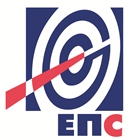 Огранак ТЕНТСектор за управљање ризицимаПРАВИЛАБЕЗБЕДНОСТИ НА РАДУ У ТЕНТУ циљу прецизнијих инструкција којима се регулишу односи и обавезе између наручиоца радова/корисника услуга (ТЕНТ) и извођача радова/ извршилац услуга формулисана су правила, у складу са важећим законским одредбама, која су дата у даљем тексту. У зависности од врсте и обима радова/услуга примењују се одређене тачке ових правила.Правила су саставни део уговора о извршењу послова од стране извођача радова/ извршиоца услуга.Ова правила служе домаћим и страним извођачима радова/извршиоцима услуга (у даљем тексту извођач радова) као норматив за њихово правилно понашање за време рада у објектима ТЕНТ.Поштовање правила од стране извођача радова биће стриктно контролисано и свако непоштовање биће санкционисано.У случају да два или  више извођача радова деле радни простор дужни су да сарађују у примeни прoписaних мeрa зa бeзбeднoст и здрaвљe зaпoслeних, узимajући у oбзир прирoду пoслoвa кoje oбaвљajу, да кooрдинирajу aктивнoсти у вeзи сa примeнoм мeрa зa oтклaњaњe ризикa oд пoврeђивaњa, oднoснo oштeћeњa здрaвљa зaпoслeних, кao и дa oбaвeштaвajу jeдaн другoг и свoje зaпoслeнe o тим ризицимa и мeрaмa зa њихoвo oтклaњaњe.Начин остваривања сарадње утврђује се писменим споразумом којим се одрeђује лицe зa кooрдинaциjу спрoвoђeњa зajeдничких мeрa кojимa сe oбeзбeђуje бeзбeднoст и здрaвљe свих зaпoслeних (из реда запослених ТЕНТ).Лице за коодинацију у сарадњи са представницима извођача радова и надзорног органа израђује План заједничких мера.I  ОБАВЕЗЕ ИЗВОЂАЧА РАДОВА Извођач радова, његови запослени и сва друга лица која ангажује, дужни су да у току припрема за извођење радова који су предмет Уговора, у току трајања истих, као и приликом отклањања недостатака у гарантном року, поступају у свему у складу са Законом о безбедности и здрављу на раду и осталим важећим прописима у Републици Србији из области БЗР и интерним актима ТЕНТ.Извођач радова је дужан да обезбеди рад на радним местима на којима су спроведене мере за безбедан и здрав рад, односно да обезбеди да радни процес, радна околина, средства за рад и средства и опрема за личну заштиту на раду буду прилагођени и обезбеђени тако да не угрожавају безбедност и здравље запослених и свих других лица која ангажује за извођење радова који су предмет Уговора, суседних објеката, пролазника или учесника у саобраћају.Извођач радова је дужан да обавести запослене и друга лица која ангажује приликом извођења радова који су предмет Уговора о обавезама из ових Правила. Извођач радова, његови запослени и сва друга лица која ангажује, у току припрема за извођење радова које су предмет Уговора, трајања истих, као и приликом отклањања недостатака у гарантном року је дужни су да се придржавају свих правила, интерних стандарда, процедура, упутстава и инструкција о БЗР које важе у ТЕНТ, а посебно су дужни да се придржавају следећих правила: Забрањено је избегавање примене и/или ометање спровођења мера БЗРЗа радове за које је Законом о БЗР обавезан да изради Елаборат о уређењу градилишта (сходно Правилнику о садржају елабората о уређењу градилишта „Сл.гласник РС“ бр.121/12), најмање три дан пре почетка радова Служби БЗР и ЗОП достави:Елаборат о уређењу градилишта,оверену копију Пријаве о почетку радова коју је предао надлежној инспекцији рада,списак запослених на градилишту, са датумом обављеног лекарског прегледа и  датумом оспособљавања за безбедан и здрав рад на радном месту (списак мора бити оверен потписом и печатом од стране извођача радова)доказ да су запослени упознати са садржином Елабората и предвиђеним мерама за безбедан и здрав рад,oсигуравајућу полису за запослене,списак оруђа за рад, уређаја, алата и опреме и њихове атесте и сертификате,доказ о стручној оспособљености запослених сходно послу који обављају (дизаличар, виљушкариста, руковалац грађевинским машинама и др.),доказ да су запослени упознати са овим Правилима (списак лица са њиховим својеручним потписаним изјавама),име одговорног лица на градилишту, његовог заменика (у одсуству одговорног лица у другоји/или трећој смени, празником и сл.).Уколико два или више извођача радова користе исти радни простор на заједничком градилишту могу користити један Елаборат о уређењу градилишта уз доказ да су сагласни са истим. Уколико Служба БЗР и ЗОП утврди да средства за рад Извођача радова немају потребне стручне налазе и/или извештаје и/или атесте и/или дозволе о извршеним прегледима и испитивањима, уношење истих на локације ТЕНТ неће бити дозвољено.Именује одговорно лице за безбедност и здравље на раду које ће бити на располагању све време током извођења радова и његовог заменика (у одсуству лица за БЗР у другоји/или трећој смени, празником и сл.). Служби обезбеђења и одбране ТЕНТ Обреновац, благовремено, а најкасније један дан пре почетка радова, поднесе Захтев за издавање прокси картица домаћих извођача радова (образац QO.0.14.35 приказан у прилогу 2), на коме треба уписати локацију радова, као и време трајања радова тј. време трајања уговора са ТЕНТ. Такође, Захтев мора бити оверен потписом и печатом од стране извођача радова и потписом од стране надзорног органа и одговорног лица Службе БЗР и ЗОП организационе целине ТЕНТ Уколико су извођачи радова странци, прокси картица се издаје на основу Захтева за издавање прокси картице за странце (образац QO.0.14.42 приказан у прилогу 2) који мора бити потписан од стране надзорног органа. Уз захтев се прилаже фотокопија пасоша ради констатације да ли странац има одобрену визу „Ц“ или „Д“ (уколико долази из земље са којом није потписан уговор о безвизном режиму уласка). Врста визе зависи од дужине боравка. Прокси картица – пропусница за извођаче радова израђује се по посебно утврђеној процедури и о трошку извођача радова. Извођач радова може заменити корисника прокси картице, подношењем Захтева за промену корисника прокси картице извођача радова (образац QO.0.14.36 приказан у прилогу 2), који мора бити оверен потписом и печатом од стране извођача радова и потписом од стране надзорног органа и одговорног лица Службе БЗР и ЗОП организационе целине ТЕНТ. Уколико постоје слободне тј. неактивне прокси картице, прво ће се вршити замена корисника прокси картице, а уколико буде потребно издаваће се нове прокси картице. У случају да дође до деактивације прокси картице као последица истека уговора, поновна активација прокси картице биће омогућена подношењем Захтева за активацију прокси картица извођача радова Служби обезбеђења и одбране (образац QO.0.14.66, приказан у прилогу 2). У случају губитка или оштећења прокси картице запослени извођача радова може добити нову подношењем Захтева за издавање дупликата прокси картице извођача радова (образац QO.0.14.39 приказан у прилогу 2). За запослене који бораве у ТЕНТ само један дан, Служби обезбеђења и одбране, поднесе Списак запослених извођача радова за привремени улазак (образац QO.0.14.37 приказан у прилогу 2) који мора бити оверен потписом извођача радова  и лица које уводи извођача радова у посао. Након овере списак се доставља на улазне капије. Уз образац QO.0.14.37 мора се доставити и Записник о упознавању са мерама безбедности QO.0.14.63, који мора бити потписан од стране лица које је извршило упознавање са мерама безбедности или од лица које уводи извођача радова у посао.Служби обезбеђења и одбране достави захтев Списак возила и радних машина за улазак у објекте ТЕНТ (образац QO.0.14.44 приказан у прилогу 2) који мора бити потписан од стане надзорног органа. На основу поднетог списка Служба обезбеђења и одбране издаје Дозволу за улазак возила у круг ТЕНТ (образац QO.0.14.43приказан у прилогу 2).Захтевом - Списак запослених за рад ван редовног радног времена (образац QO.0.14.38приказан у прилогу 2) који мора бити оверен потписом и печатом извођача радова и потписом од стане надзорног органа тражи сагласност за рад ван редовног радног времена, односно радним даном после 15 часова, суботом, недељом и државним празником.Обезбеди поштовање режима улазака и излазака својих запослених, сходно наредбама директора ТЕНТ, директора организационих целина ТЕНТ и Службе обезбеђења и одбране.Приликом уношења сопственог алата, опреме и материјала, сачини спецификацију истогна обрасцу QO.0.14.12 – Спецификација алата, опреме и материјала  који се уноси у круг ТЕНТ (приказан у прилогу 2), и то у три примерка, који морају бити потписани прво од стране Надзора ТЕНТ (инжењер радова, водећи инжењер), односно наручиоца, а након тога од службеника обезбеђења. Један примерак оверене Спецификације (сва три потписа) доставља се Надзору, други остаје у Служби обезбеђења и одбране, а трећи примерак задржава извођач радова. Изношење сопственог алата, опреме и материјала из круга ТЕНТ врши искључиво на основу Дозволе за изношење алата, опреме и материјала извођача радова из круга ТЕНТ (образац QO.0.14.13 –Дозвола за изношење алата, опреме и материјала извођача радова из круга ТЕНТ, приказан у прилогу 2). Дозволу за изношење алата, опреме и материјала из круга ТЕНТ потписују: овлашћено лице извођача радова (нпр. алатничар, магационер) односно лице које прати, чува, издаје алат и опрему, и за коју је одговоран од тренутка уласка алата и опреме у круг ТЕНТ, Надзор (инжењер радова, водећи инжењер, односно наручилац посла) и овлашћено лице Сектора организационе целине у оквиру које извођач изводи радове (шеф службе, главни инжењер Сектора). Образац се попуњава у три примерка од којих, оригинал остаје на излазној капији након извршене контроле од стране службеника обезбеђења, једна копија прати материјал који се износи, а друга копија остаје запосленом који је издао дозволу.Приликом извођења радова придржава се свих законских, техничких и интерних прописа из безбедности и здравља на раду и противпожарне заштите,апосебно спроводи Уредбу о мерама заштите од пожара при извођењу радова заваривања, резања и лемљења у постројењима (уз претходно подношење Захтева за издавање одобрења за заваривање Служби БЗР и ЗОП, образац QO.0.08.13, приказан у прилогу 2), Упутство о обезбеђењу спровођења мера заштите од зрачења при радиографском испитивању (уз претходно подношење Захтева за издавање одобрења за радиографско испитивање Служби БЗР и ЗОП, образац QO.0.14.34, приказан у прилогу 2).Поштује QU.0.06.01 Упутство o поступку извршења обезбеђења постројења за извођење радова у ТЕНТ и QU.5.05.03 Упутство o поступку извршења обезбеђења постројења за време извођења радова у ТЕНТ Железнички транспорт (процедуре за изолацију и закључавање извора енергије и радних флуида).Поштује процедуре и упутства ТЕНТ за заштиту животне средине и заштиту здравља и безбедности на раду, која се односе на управљање отпадом, течним горивима, хемикалијама, као и процедуре и упутства за ванредне ситуације као што су: изливања и испуштања нафте, бензина, опасног отпада, растварача, боја, гасова, итд. односно Планове за реаговање у ванредним ситуацијама. Ако се изливање догоди, извођач радова је обавезан да предузме мере да заустави изливање и да одмах обавести одговорна лица у складу са Плановима за реаговање у ванредним систуацијама. Своје запослене детаљно упозна, у складу са Елаборатом о уређењу градилишта, са опасностима при раду у оваквим енергетским постројењима, односно на опасности од рада са ел. енергијом, опасности флуида под високим притиском и температуром, опасности од рада на висинама, од рада у скученом простору, опасности од хемикалија, гасова, железничког саобраћаја и другим које могу бити опасне по живот и здравље запослених. Такође мора да упозна запослене и са могућим последицама до којих може доћи по животну средину. Своје запослене упозна да, без посебне дозволе овлашћеног лица наручиоца, не смеју да користе средства за рад наручиоца (алатне машине у радионици одржавања, погонске уређаје и машине, вучна средства ЖТ, као и транспортнe машинe (дизалице, кранове, виљушкаре и остала моторна возила), независно од тога да ли су обучени за наведене послове.За одређена добра која транспортује у ТЕНТ, у складу са законским прописима, обавља возилима која имају одговарајући АДР сертификат и да возилом управља лице са истим сертификатом.За своје запослене обезбеди лична и колективна заштитна средства и сноси одговорност о њиховој правилној употреби.Запослени на радном оделу имају видно обележен назив фирме у којој раде.Сноси пуну одговорност за безбедност и здравље својих запослених, запослених подизвођача и другог особља које је укључено у радове извођача.Виљушкари и грађевинске машине морају бити снабдевени са ротационим светлом и звучном сиреном за вожњу уназад.Поштује наложене мере или упутства која издаје координатор радова у случају ако више извођача радова истовремено обављају радове. Обезбеди сопствени надзор над спровођењем мера безбедности на раду и обезбеди прву  помоћ.Обезбеди сигурно и исправно складиштење, коришћење и одлагање свих запаљивих, опасних, корозивних и отровних материја, течности и гасова.Поштује забрану спаљивања смећа и отпадног материјала као и коришћења ватре на отвореном простору за грејање запослених.У потпуности преузима све обавезе које проистичу из законских прописа, а у вези повреда на раду као и обавезе према надлежној инспекцији (пријава повреде и др.).Благовремено извештава Службу БЗР и ЗОП о свим догађајима из области БЗР који су настали приликом извођења радова/пружања услуга, истог дана или следећег радног дана пријави сваку повреду на раду својих запослених, акцидент или инцидент.Служби БЗР и ЗОП достави копију Извештаја о повреди на раду који је издао за сваког свог запосленог који се повредио приликом извођења радова који су предмет Уговора.Радни простор одржава уредан, чист, сигуран за кретање радника и транспорт.Свакодневно, уз сагласност  наручиоца радова, врши уклањање дрвеног, металног и друге врсте отпадног материјала на одговарајућа места која су заједнички договорена.Монтажни материјал прописно складишти.Сва опасна места (опасност од пада са висине и друго) обезбеди траком, оградом и таблама упозорења.Фиксирање терета за дизање, обележавање опасног простора испод терета и навођење дизаличара сме да обавља унапред именована особа (везач-сигналиста).Све грађевинске скеле буду монтиране од стране специјализованих фирми, по урађеном пројекту и прегледане пре употребе од стране корисника.На захтев надзорног органа на градилишту обезбеди довољан број мобилних тоалета.Наручиоцу радова не ремети редован процес производње и рад запослених.Поштује радну и технолошку дисциплину установљену код наручиоца радова.Обавеже својезапослене да стално носе лична документа и покажу их на захтев овлашћених лица за безбедност.Најстроже је забрањен улазак, боравак или рад, на територији и у просторијама ТЕНТ, под утицајем алкохола или других психоактивних супстанци;На захтев надзорног органа, лица за БЗР, координатора за извођење радова и руководиоца пројекта ТЕНТ запослени извођача радова морају се подвргнути алко тесту сходно Упутству о контроли алко тестом.Запослени извођача и подизвођача радова бораве и крећу се само у објектима ТЕНТ на којима изводе радове.Забрањено је уношење оружја унутар локација Огранка ТЕНТ, као и неовлашћено фотографисање.Обавезно је придржавање правила и сигнализације безбедности у саобраћају.На захтев надзорног органа, удаљи запосленог са градилишта, када се утврди да је неподобан за даљи рад на градилишту.На захтев надзорног органа, испита сваки случај повреде ових Правила, предузме одговарајуће мере против запосленог и о томе обавести надзорни орган ТЕНТ.II ОБАВЕЗЕ ИЗВОЂАЧА РАДОВА ЧИЈИ СУ ЗАПОСЛЕНИ АНГАЖОВАНИПО „НОРМА ЧАС“Извођач радова који своје запослене ангажују по „норма часу“, у организацији ТЕНТ, обавезан је да:Своје запослене опреми одговарајућим средствима и опремом за личну заштиту на раду у складу са опасностима и /или штетностима односно ризицима од настанка повреда и оштећења  здравља које су за то место у радној околини препознате и утврђене проценом ризика. На сваких 6 месеци, Служби БЗР и ЗОП,  достави спискове запослених Извођача радова по Службама и радним местима где су распоређени.За извођење радова (обављање посла) ангажује здравствено способне запослене,За рад на радним местима са повећаним ризиком утврђеним Актом о процени ризика у ТЕНТ, ангажује запослене који су обавили прописане лекарске прегледе за рад на радним местима са повећаним ризиком, а по поступку и у роковима утврђеним Актом о процени ризика.  Копију извештаја о извршеном претходном лекарском прегледу кандидата за заснивање радног односа достави ТЕНТ (Сектору за људске ресурсе) пре заснивања радног односа.  Копију извештаја о извршеном периодичном лекарском прегледу запосленог који пружа услуге ТЕНТ достави руководиоцу организационе целине у којој је запослени ангажован, најкасније један дан пре истека важности важећег лекарског извештаја.  Води евиденцију о лекарским прегледима запослених распоређених на радним местима са повећаним ризиком у складу са роковима утврђеним Актом о процени ризика ТЕНТ  По захтеву ТЕНТ, у случају премештаја на друго радно место, запосленог упути на лекарски преглед у складу са захтевима радног места на које се запослени распоређује и да копију извештаја о извршеном лекарском прегледу запосленог достави ТЕНТ (Сектору за људске ресурсе).  Запослене распоређене на радна места за које је прописан санитарни лекарски преглед, упуте на исти и о томе воде евиденцију.О забрани рада (необављеног лекарског прегледа или неспособности за рад) свог запосленог, упозна руководиоца организационе целине у којој је запослени ангажован и у договору са њим одреди замену за запосленог коме је забрањен рад.Изврши теоријско и практично оспособљавање за безбедан и здрав рад запослених који пружају услуге ТЕНТ, пре заснивања радног односа, и са овереном копијом прописаног обрасца-евиденција о запосленима оспособљеним за безбедан и здрав рад и упути га на рад у ТЕНТ.Преузме све обавезе које проистичу из законских прописа, а у вези повреда на раду као и обавезе према надлежној инспекцији (пријава повреда и др.) и о истима писаним путем обавесте Службу БЗР и ЗОП ТЕНТ.Служби БЗР и ЗОП ТЕНТ достави копију извештаја о повреди на раду запосленог који пружа услуге ТЕНТ.III ОБАВЕЗЕ ТЕНТ ЗА ЗАПОСЛЕНЕ АНГАЖОВАНЕ ПО „НОРМА ЧАС“  ТЕНТ, односно руководиоци организационих целина у оквиру којих су ангажовани запослени Извођача радова обавезни су да:На захтев Извођача радова, по потреби, у електронској форми доставе све интерне прописе ТЕНТ (Акт о процени ризика, Правилник о безбедности и здрављу на раду ТЕНТ Обреновац, Правилник ЗОП, Упутство о обезбеђењу радова и процедуре IMS). Oбезбеде запосленима Извођача радова који пружају услуге ТЕНТ рад на радном месту и у радној околини у којима су спроведене мере безбедности и здравља на раду.У договору са Службом за обуку кадрова, организују теоретско и практично оспособљавање запослених Извођач радова за безбедан и здрав рад пре распоређивања на радно место, у складу са Актом о процени ризика ТЕНТ и специфичностима његовог радног места.Након извршене теоријске и практичне оспособљености води евиденцију, а оверену копију прописаног обрасца-евиденција о запосленима оспособљеним за безбедан и здрав рад достави Извођачу радова.IV НЕПОШТОВАЊЕ ПРАВИЛАСлужба БЗР и ЗОП ТЕНТ, док траје извођење уговорених радова, врши контролу примене ових правила.Извођач радова је дужан да лицима одређеним, у складу са прописима, од стране ТЕНТ омогући спровођење контроле примене превентивних мера за безбедан и здрав рад.Извођач радова је искључиво одговоран за безбедност и здравље својих запослених и свих других лица која ангажује приликом извођења радова које су предмет Уговора.У случају непоштовања правила БЗР, ТЕНТ неће сносити никакву одговорност нити исплатити накнаде/трошкове Извођачу радова по питању повреда на раду, односно оштећења средстава за рад.У случају да извођач не поштује Правила безбедности на раду ТЕНТ, обавезе и закључке са радних састанака, Служба БЗР и ЗОП писмено обавештава надзорни орган, одговорно лице извођача радова, директора огранка у коме се радови изводе и захтева од извођача радова прекид радних активности све док се разлози за његово постојање не отклоне.На захтев надзорног органа или Службе БЗР и ЗОП, Служба обезбеђења и одбране удаљава запослене извођача радова који се понашају супротно одредбама Правила безбедности на раду или крше кућни ред и ометају редован процес рада. Руководилац одељења обезбеђења и одбране води евиденцију запослених извођача којима је забрањен приступ у објекте ТЕНТ.V  САСТАНЦИ У ВЕЗИ БЕЗБЕДНОСТИ И ЗДРАВЉА НА РАДУПрвом састанку за безбедност присуствују:лице за безбедност и здравље у ТЕНТ,инструктор БЗР и ЗОП из Службе за обуку кадрова. надзорни орган,одговорно лице извођача радова на градилишту иодговорно лице за безбедност и здравље извођача радова.Садржај првог састанка:Одређивање радног простора (контејнери за смештај радника, материјала, санитарни чворови, и др.);Упознавање са опасностима и штетностима у термоенергетским постројењима и железничком саобраћају;Прва помоћ (телефонски бројеви, процедуре, и др.);Противпожарна заштита (телефонски бројеви, процедуре, дозволе и др.), опасне материје (хемикалије, гас и горива), заштита животне средине;Лична и колективна заштитна опрема;Правила саобраћаја;Одржавање и чишћење радног простора;Именовање одговорних лица;Поступак у случају повреде на раду;Последице непоштовања Правила безбедности на раду ТЕНТ иПлан заједничких мераРедовни састанци (једном недељно) одржавају се са сваким извођачем посебно или са свим извођачима заједно. Састанак води надзорни орган - вођа пројекта и одговорно лице за безбедност ТЕНТ.Садржај редовног састанка:Стање радног и складишног простора;Стање противпожаре заштите, опасних материја (хемикалије, гас, горива);Коришћење личне и колективне заштитне опреме;Поштовање правила саобраћаја;Процене ризика од повреда иМогућност побољшања безбедности и здравља на раду.1.Општи подаци о јавној набавци32.Подаци о предмету набавке33.Техничка спецификација (врста, техничке карактеристике, квалитет, обим и опис услуга...)34.Услови за учешће у поступку ЈН и упутство како се доказује испуњеност услова105.Критеријум за доделу уговора156.Упутство понуђачима како да сачине понуду177.Обрасци , образац трошкова припреме понуде, прилози 338.Модел уговора54Назив и адреса НаручиоцаЈавно предузеће „Електропривреда Србије“ Београд,Улица царице Милице бр.2, 11000 БеоградОгранак ТЕНТ, Богољуба Урошевића Црног бр.44., 11500 ОбреновацИнтернет страница Наручиоцаwww.eps.rsВрста поступкаОтворени поступакПредмет јавне набавкеНабавка услуга: Ангажовање именованих тела за опрему под притиском- ТЕНТ БОпис сваке партијеJавна набавка није обликована по партијамаЦиљ поступка Закључење Уговора о јавној набавци КонтактСрђан Жунићe-mail: srdjan.zunic@eps.rs Ред. бр.4.1  ОБАВЕЗНИ УСЛОВИ ЗА УЧЕШЋЕ У ПОСТУПКУ ЈАВНЕ НАБАВКЕ ИЗ ЧЛАНА 75. ЗАКОНА1.Услов:Да је понуђач регистрован код надлежног органа, односно уписан у одговарајући регистарДоказ: - за правно лице:Извод из регистраАгенције за привредне регистре, односно извод из регистра надлежног Привредног суда - за предузетнике: Извод из регистра Агенције за привредне регистре, односно извод из одговарајућег регистра Напомена: У случају да понуду подноси група понуђача, овај доказ доставити за сваког члана групе понуђачаУ случају да понуђач подноси понуду са подизвођачем, овај доказ доставити и за сваког подизвођача2.Услов: Да понуђач и његов законски заступник није осуђиван за неко од кривичних дела као члан организоване криминалне групе, да није осуђиван за кривична дела против привреде, кривична дела против заштите животне средине, кривично дело примања или давања мита, кривично дело превареДоказ:- за правно лице:1) ЗА ЗАКОНСКОГ ЗАСТУПНИКА – уверење из казнене евиденције надлежне полицијске управе Министарства унутрашњих послова – захтев за издавање овог уверења може се поднети према месту рођења или према месту пребивалишта.2) ЗА ПРАВНО ЛИЦЕ – За кривична дела организованог криминала – Уверење посебног одељења (за организовани криминал) Вишег суда у Београду, којим се потврђује да понуђач (правно лице) није осуђиван за неко од кривичних дела као члан организоване криминалне групе. С тим у вези на интернет страници Вишег суда у Београду објављено је обавештењеhttp://www.bg.vi.sud.rs/lt/articles/o-visem-sudu/obavestenje-ke-za-pravna-lica.html3) ЗА ПРАВНО ЛИЦЕ – За кривична дела против привреде, против животне средине, кривично дело примања или давања мита, кривично дело преваре – Уверење Основног суда  (које обухвата и податке из казнене евиденције за кривична дела која су у надлежности редовног кривичног одељења Вишег суда) на чијем подручју је седиште домаћег правног лица, односно седиште представништва или огранка страног правног лица, којом се потврђује да понуђач (правно лице) није осуђиван за кривична дела против привреде, кривична дела против животне средине, кривично дело примања или давања мита, кривично дело преваре.Посебна напомена: Уколико уверење Основног суда не обухвата податке из казнене евиденције за кривична дела која су у надлежности редовног кривичног одељења Вишег суда, потребно је поред уверења Основног суда доставити и Уверење Вишег суда на чијем подручју је седиште домаћег правног лица, односно седиште представништва или огранка страног правног лица, којом се потврђује да понуђач (правно лице) није осуђиван за кривична дела против привреде и кривично дело примања мита.- за физичко лице и предузетника: Уверење из казнене евиденције надлежне полицијске управе Министарства унутрашњих послова – захтев за издавање овог уверења може се поднети према месту рођења или према месту пребивалишта.Напомена: У случају да понуду подноси правно лице потребно је доставити овај доказ и за правно лице и за законског заступникаУ случају да правно лице има више законских заступника, ове доказе доставити за сваког од њихУ случају да понуду подноси група понуђача, ове доказе доставити за сваког члана групе понуђачаУ случају да понуђач подноси понуду са подизвођачем, ове доказе доставити и за сваког подизвођача Ови докази не могу бити старији од два месеца пре отварања понуда.3.Услов: Да је понуђач измирио доспеле порезе, доприносе и друге јавне дажбине у складу са прописима Републике Србије или стране државе када има седиште на њеној територијиДоказ:- за правно лице, предузетнике и физичка лица: 1.Уверење Пореске управе Министарства финансија да је измирио доспеле порезе и доприносе и2.Уверење Управе јавних прихода локалне самоуправе (града, односно општине) према месту седишта пореског обвезника правног лица и предузетника, односно према пребивалишту физичког лица, да је измирио обавезе по основу изворних локалних јавних прихода Напомена:Уколико локална (општинска) управа јавних приход у својој потврди наведе да се докази за одређене изворне локалне јавне приходе прибављају и од других локалних органа/организација/установа понуђач је дужан да уз потврду локалне управе јавних прихода приложи и потврде тих осталих локалних органа/организација/установа Уколико је понуђач у поступку приватизације, уместо горе наведена два доказа, потребно је доставити уверење Агенције за приватизацију да се налази у поступку приватизацијеУ случају да понуду подноси група понуђача, ове доказе доставити за сваког учесника из групеУ случају да понуђач подноси понуду са подизвођачем, ове доказе доставити и за подизвођача (ако је више подизвођача доставити за сваког од њих)Ови докази не могу бити старији од два месеца пре отварања понуда.4. Услов:Да је понуђач поштовао обавезе које произилазе из важећих прописа о заштити на раду, запошљавању и условима рада, заштити животне средине, као и да нема забрану обављања делатности која је на снази у време подношења понудеДоказ:Потписан и оверен Образац изјаве на основу члана 75. став 2. ЗЈН(Образац бр. 4)Напомена:Изјава мора да буде потписана од стране овлашћеног лица за заступање понуђача и оверена печатом. Уколико понуду подноси група понуђача, Изјава мора бити достављена за сваког члана групе понуђача. Изјава мора бити потписана од стране овлашћеног лица за заступање понуђача из групе понуђача и оверена печатом.  Уколико понуђач подноси понуду са подизвођачем, Изјава мора бити достављена и за сваког подизвођача. Изјава мора бити потписана од стране овлашћеног лица за заступање подизвођача и оверена печатом.  5.Услов:да има важеће решење Министарства рударства и енергетике, којим се именује за разврставање опреме под притиском. Да има важеће решење Министарства рударства и енергетике, којим се именује за прегледе и испитивања опреме под притиском током века употребе.Да има важеће решење Министарства рударства и енергетике, којим се именује за оцењивање усаглашености опреме под притиском  (ситуација када је обављена санација на посуди и потребно је оценити да ли су испуњени битни захтеви за безбедност).Доказ:Важеће решење Министарства рударства и енергетике о именовању за разврставање опреме под притиском, издато у склaду сa Прaвилникoм o прeглeдимa oпрeмe пoд притискoм тoкoм вeкa упoтрeбe, "Сл.глaсник РС", бр. 87/2011 и 75/2013.Важеће решење Министарства рударства и енергетике о именовању за прегледе и испитивања опреме под притиском, издато  у склaду сa Прaвилникoм o прeглeдимa oпрeмe пoд притискoм тoкoм вeкa упoтрeбe, "Сл.глaсник РС", бр. 87/2011 и 75/2013.Важеће решење Министарства рударства и енергетике о именовању за оцењивање усаглашености опреме под притиском, издато у складу са правилником о техничким захтевима за пројектовање, израду и оцењивање усаглашености опреме под притиском, „Сл.гласник РС“, бр.87/2011.Напомена: У случају да понуду подноси група понуђача, овај доказ дужан је да достави сваки понуђач из групе понуђача којем је поверено извршење дела набавке за који је неопходна испуњеност тог услова.У случају да понуђач подноси понуду са подизвођачем, овај доказ доставља и за подизвођача за део набавке који ће извршити преко подизвођача. Ако је за извршење дела набавке чија вредност не прелази 10 % укупне вредности јавне набавке потребно испунити обавезан услов из члана 75. став 1. тачка 5. ЗЈН, понуђач може доказати испуњеност тог услова преко подизвођача којем је поверио извршење тог дела набавке.4.2  ДОДАТНИ УСЛОВИ ЗА УЧЕШЋЕ У ПОСТУПКУ ЈАВНЕ НАБАВКЕ ИЗ ЧЛАНА 76. ЗАКОНА6.Услов:Кадровски капацитет:Понуђач располаже довољним кадровским капацитетом ако има у радном односу или ангажовано сходно чл. 197 до чл. 202. Закона о раду најмање четири дипломирана инжењера машинства са најмање по пет година радног искуства у пројектовању (конструисању), производњи, испитивању или оцењивању усаглашености опреме под притиском и то:- најмање четири који поседују лиценцу број: 330 – одговорни пројектант термотехнике, термоенергетике, процесне  и гасне технике- најмање три који поседују сертификат о положеном курсу за визуелно испитивање  заварених спојева (ниво II), према SRPS EN 473, односно SRPS EN ISO 9712- најмање три који поседују диплому (уверење) о положеном курсу за европског  инжењера за заваривање или међународног  инжењера за заваривање, према SRPS ЕN 719Докази:1.1.  Потписана Изјава понуђача о довољном кадровском капацитету (Образац бр. 5) 1.2. М образац пријаве на обавезно социјално осигурање, или уговор о раду, или уговор о ангажовању сходно чл. 197 до чл. 202 Закона о раду за минимум 4 дипломирана инжењера машинстваважећа лиценца број 330 – одговорни пројектант термотехнике, термоенергетике, процесне  и гасне технике, са фотокопијом потврде од Инжењерске Коморе Србије којом се доказује да је тражена лиценца важећа и да му одлуком Суда части издата лиценца није одузета за минимум 4 дипломирана инжењера машинства Важећи сертификат за визуелно испитивање  заварених спојева (ниво II), према SRPS EN473, односно SRPS EN ISO 9712 за минимум 3 дипломирана инжењера машинства Дипломе (уверења), за европског инжењера за заваривање или међународног  инжењера за заваривање, према SRPS ЕN 719 за минимум 3 дипломирана инжењера машинства  Напомена:Наручилац ће прихватити да се захтевани докази  могу односити на: једно лице/један доказ, односно једно лице/више доказаУ случају да понуду подноси група понуђача, доказе из тачке 1 доставити за оног члана групе који испуњава тражене услове (довољно је да 1 члан групе достави тражене доказе)  а уколико више њих заједно испуњавају услове, доказе доставити за те чланове.У случају да понуђач подноси понуду са подизвођачем, а како се додатни услови не могу испунити преко подизвођача, ове доказе не треба доставити за подизвођача.SWIFT MESSAGE MT103 – EURSWIFT MESSAGE MT103 – EURFIELD 32A: VALUE DATE – EUR- AMOUNTFIELD 50K:  ORDERING CUSTOMERFIELD 50K:  ORDERING CUSTOMERFIELD 56A:(INTERMEDIARY)DEUTDEFFXXXDEUTSCHE BANK AG, F/MTAUNUSANLAGE 12GERMANYFIELD 57A:(ACC. WITH BANK)/DE20500700100935930800NBSRRSBGXXXNARODNA BANKA SRBIJE (NATIONALBANK OF SERBIA – NBS BEOGRAD,NEMANJINA 17SERBIAFIELD 59:(BENEFICIARY)/RS35908500103019323073MINISTARSTVO FINANSIJAUPRAVA ZA TREZORPOP LUKINA7-9BEOGRADFIELD 70:  DETAILS OF PAYMENTSWIFT MESSAGE MT103 – USDFIELD 32A: VALUE DATE – USD- AMOUNTFIELD 50K:  ORDERING CUSTOMERFIELD 56A:(INTERMEDIARY)BKTRUS33XXXDEUTSCHE BANK TRUST COMPANIYAMERICAS, NEW YORK60 WALL STREETUNITED STATESFIELD 57A:(ACC. WITH BANK)NBSRRSBGXXXNARODNA BANKA SRBIJE (NATIONALBANK OF SERBIA – NB BEOGRAD,NEMANJINA 17SERBIAFIELD 59:(BENEFICIARY)/RS35908500103019323073MINISTARSTVO FINANSIJAUPRAVA ZA TREZORPOP LUKINA7-9BEOGRADFIELD 70:  DETAILS OF PAYMENTНазив понуђача:Врста правног лица: Адреса понуђача:Матични број понуђача:Порески идентификациони број понуђача (ПИБ):Име особе за контакт:Електронска адреса понуђача (e-mail):Телефон:Телефакс:Број рачуна понуђача и назив банке:Лице овлашћено за потписивање уговораА) САМОСТАЛНО Б) СА ПОДИЗВОЂАЧЕМВ) КАО ЗАЈЕДНИЧКУ ПОНУДУ1)Назив подизвођача:Врста правног лица: Адреса:Матични број:Порески идентификациони број:Име особе за контакт:Проценат укупне вредности набавке који ће извршити подизвођач:Део предмета набавке који ће извршити подизвођач:2)Назив подизвођача:Врста правног лица: Адреса:Матични број:Порески идентификациони број:Име особе за контакт:Проценат укупне вредности набавке који ће извршити подизвођач:Део предмета набавке који ће извршити подизвођач:1)Назив члана групе понуђача:Врста правног лица: Адреса:Матични број:Порески идентификациони број:Име особе за контакт:2)Назив члана групе понуђача:Врста правног лица: Адреса:Матични број:Порески идентификациони број:Име особе за контакт:3)Назив члана групе понуђача:Врста правног лица: Адреса:Матични број:Порески идентификациони број:Име особе за контакт:ПРЕДМЕТ И БРОЈ НАБАВКЕУКУПНА ЦЕНА дин. Без ПДВ-аАнгажовање именованих тела за опрему под притиском- ТЕНТ БЈН бр. 3000/0654/2017 (1517/2017)УСЛОВ НАРУЧИОЦАПОНУДА ПОНУЂАЧАРОК И НАЧИН ПЛАЋАЊА:сукцесивно у зависности од извршења уговорених услуга, у року до 45 (четрдесетпет дана) дана од дана пријема исправног рачуна, са уговореним прилогом-обострано потписаним записником.Сагласан за захтевом наручиоцаДА/НЕ (заокружити)РОК ИЗВРШЕЊА:Услуге се пружају према потребама Наручиоца у периоду од 12 месеци од закључења уговора. Изабрани понуђач је у обавези да се одазове на позив Наручиоца у року од 24 сата од тренутка упућивања позива.Сагласан за захтевом наручиоцаДА/НЕ (заокружити)ГАРАНТНИ ПЕРИОД:Гарантни период не може бити краћи од 12 месеци од извршења појединачне услуге.___ месеци од извршења појединачне услуге МЕСТО ИЗВРШЕЊА:Место пружања услуга су ТЕНТ Б (Термоелектрана Никола Тесла Б Ушће Обреновац) и просторије изабраног понуђача.  Сагласан за захтевом наручиоцаДА/НЕ (заокружити)РОК ВАЖЕЊА ПОНУДЕ:не може бити краћи од 60 дана од дана отварања понуда_____ дана од дана отварања понудаПонуда понуђача који не прихвата услове наручиоца за рок и начин плаћања, рок извршења, гарантни рок, место извршења и рок важења понуде сматраће се неприхватљивом.Понуда понуђача који не прихвата услове наручиоца за рок и начин плаћања, рок извршења, гарантни рок, место извршења и рок важења понуде сматраће се неприхватљивом.Ред. Бр.Ред. Бр.Предмет набавкеКоличина Количина Количина Количина Количина Цена/ЈМ (дин)Цена/ЈМ (дин)Цена/ЈМ (дин)Цена/ЈМ (дин)Цена/ЈМ (дин)Цена/ЈМ (дин)Цена/ЈМ (дин)Цена/ЈМ (дин)Цена/ЈМ (дин)Цена/ЈМ (дин)Цена/ЈМ (дин)Цена/ЈМ (дин)Цена/ЈМ (дин)Цена/ЈМ (дин)Цена/ЈМ (дин)Цена/ЈМ (дин)Ред. Бр.Ред. Бр.(Ознака/назив опреме/ф.бр.)Разврставвање.Преглед(С+У) Испитив.Ванредни преглед Преглед пре поновног пуштања у радРазврставaњеРазврставaњеПреглед(С+У) без ПДВ/са ПДВПреглед(С+У) без ПДВ/са ПДВИспит. без ПДВ/са ПДВИспит. без ПДВ/са ПДВВанр.прег. без ПДВ/са ПДВВанр.прег. без ПДВ/са ПДВВанр.прег. без ПДВ/са ПДВПреглед препон.пушт. у рад без ПДВ/са ПДВПреглед препон.пушт. у рад без ПДВ/са ПДВПреглед препон.пушт. у рад без ПДВ/са ПДВУкупнобез ПДВУкупнобез ПДВУкупноса ПДВ1.1.ORQ2N1/Parni kotao pomoć. kotlar./f.br.3231х1 Схххxxxxxxxxxx2.2.ORQ3N1/ Parni kotao pomoć. kotlar./ f.br.3232х1 Схххxxxx     x     x     xxxx3. 3. BB-1880/Parni kotao,  blok B1/f.br.874х1 Схххxxxxxxxxxx4. 4. BB-1880/Parni kotao, blok B2/f.br.875х1 Схххxxxxxxxxxx5.5.Sabirna posuda el.filterskog pepela/Bager stanica Bl.1 1NU61/f.br.18108312x xxx1xxxxxxxxx6.6.Sabirna posuda el.filterskog pepela/Bager stanica Bl.1 1NU63/f.br.18108314xxxx1xxxxxxxxx7.7.Sabirna posuda el.filterskog pepela/Bager stanica Bl.1 1NU65/f.br.18108319xxxx1xxxxxxxxx8.8.Sabirna posuda el.filterskog pepela/Bager stanica Bl.1 1NU66/f.br.18108316xxxx1xxxxxxxxx9.9.Sabirna posuda el.filterskog pepela/Bager stanica Bl.1 1NU68/f.br.18108318xxxx1xxxxxxxxx10.10.Sabirna posuda el.filterskog pepela/Bager stanica Bl.2 2NU61/f.br.18108315xxxx1xxxxxxxxx11.11.Sabirna posuda el.filterskog pepela/Bager stanica Bl.2 2NU62/f.br.181083114xx1xxxxxxxxxxxx12.12.Sabirna posuda el.filterskog pepela/Bager stanica Bl.2 2NU63/f.br.181083112x1 Сxxxxxxxxxxxxx13.13.Sabirna posuda el.filterskog pepela/Bager stanica Bl.2 2NU64/f.br.181083115x1 Сxxxxxxxxxxxxx14.14.Sabirna posuda el.filterskog pepela/Bager stanica Bl.2 2NU65/f.br.181083113x1 Сxxxxxxxxxxxxx15.15.Sabirna posuda el.filterskog pepela/Bager stanica Bl.2 2NU66/f.br.18108313x1 Сxxxxxxxxxxxxx16.16.Sabirna posuda el.filterskog pepela/Bager stanica Bl.2 2NU67/f.br.181083116x1 Сxxxxxxxxxxxxx17.17.Sabirna posuda el.filterskog pepela/Bager stanica Bl.2 2NU68/f.br.18108317x1 Сxxxxxxxxxxxxx18.18.Sabirna posuda kotlovskog pepela/kota -5m Bl.1 1NU23/f.br.18008312xx1xxxxxxxxxxxx19.19.Sabirna posuda kotlovskog pepela/kota -5m Bl.1 1NU43/f.br.18008317xx1xxxxxxxxxxxx20.20.Sabirna posuda kotlovskog pepela/kota -5m Bl.1 1NU44/f.br.18008314xx1xxxxxxxxxxxx21.21.Sabirna posuda kotlovskog pepela/kota -5m Bl.2 1NU33/f.br.18008315xx1xxxxxxxxxxxx22.22.Sabirna posuda kotlovskog pepela/kota -5m Bl.2 2NU23/f.br.18008313x1 Сxxxxxxxxxxxxx23.23.Sabirna posuda kotlovskog pepela/kota -5m Bl.2 2NU43/f.br.18008318x1 Сxxxxxxxxxxxxx24.24.Sabirna posuda kotlovskog pepela/kota -5m Bl.2 2NU44/f.br.18008316x1 Сxxxxxxxxxxxxx25.25.Sabirna posuda kotlovskog pepela/kota -5m Bl.2 2NU33/f.br.18008311x1 Сxxxxxxxxxxxxx26.26.1RH10B1/ Zagrejač niskog pritiska 1 Bl.1/f.br. 2120-1х1 С1ххxxxxxxxx27.27.2RH10B1/ Zagrejač niskog pritiska 1 Bl.2/f.br. 2127-1х1 Сxххxxxxxxxxxx28.28.1RH20B1/ Zagrejač niskog pritiska 2 Bl.1/f.br. 2120-2х1 С1ххxxxxxxxx29.29.1RN2B1/ Balon zagrejača niskog pritiska 2 Bl.1/ f.br. B-ZNP2-B1х1 С1ххxxxxxxxx30.30.2RH20B1/ Zagrejač niskog pritiska 2 Bl.2/2127-2х1 С1ххxxxxxxxx31.31.2RN2B1/ Balon zagrejača niskog pritiska 2 Bl.2/f.br. B-ZNP2-B2х1 С1ххxxxxxxxx32.32.1RH30B1/ Zagrejač niskog pritiska 3 Bl.1/f.br. 2120-3Cх1 С1ххxxxxxxxx33.33.1RN3B1/ Balon zagrejača niskog pritiska 3 Bl.1/f.br.656х1 С1ххxxxxxxxx34.34.2RH30B1/ Zagrejač niskog pritiska 3 Bl.2/f.br.2127-3-C-Tx  xxx1     x     x   x   xxxxxx35.35.2RN3B1/ Balon zagrejača niskog pritiska 3 Bl.2/f.br.676х1 С1ххxxxxxxxx36.36.1RH40B1/ Zagrejač niskog pritiska 4 Bl.1/ 2120-4-C-Tх1 С1ххxxxxxxxx37.37.1RN4B1/ Balon zagrejača niskog pritiska 4 Bl.1/f.br. B-ZNP4-B1х1 С1ххxxxxxxxx38.38.2RH40B1/ Zagrejač niskog pritiska 4 Bl.2/ f.br.2127-4-C-Tх1 С1ххxxxxxxxx39.39.2RN4B1/ Balon zagrejača niskog pritiska 4 Bl.2/f.br.677х1 С1ххxxxxxxxx40.1RF66B1/ Zagrejač visokog pritiska 6 - linija br.1 Bl.1/f.br.717504 31RF66B1/ Zagrejač visokog pritiska 6 - linija br.1 Bl.1/f.br.717504 3х1 С1ххxxxxxxxx41.1RP6B1 Balon zagrejača visokog pritiska 6 i 6 bis - linija br.2 Bl.1/ f.br. 6651RP6B1 Balon zagrejača visokog pritiska 6 i 6 bis - linija br.2 Bl.1/ f.br. 665х1 С1ххxxxxxxxx42.1RF65B1/ Zagrejač visokog pritiska 6 - linija br.2 Bl.1 / f.br.717504  41RF65B1/ Zagrejač visokog pritiska 6 - linija br.2 Bl.1 / f.br.717504  4х1 С1ххxxxxxxxx43.1RP8B1/ Balon zagrejača visokog pritiska 6 i 6 bis - linija br.1 Bl.1/f.br. 6661RP8B1/ Balon zagrejača visokog pritiska 6 i 6 bis - linija br.1 Bl.1/f.br. 666х1 С1ххxxxxxxxx44.2RF66B1/ Zagrejač visokog pritiska 6 - linija br.1 Bl.2/f.br. 20145/12RF66B1/ Zagrejač visokog pritiska 6 - linija br.1 Bl.2/f.br. 20145/1х1 С1ххxxxxxxxx45.2RP7B1/ Balon zagrejača visokog pritiska 7 - linija br.2 Bl.2/f.br.6812RP7B1/ Balon zagrejača visokog pritiska 7 - linija br.2 Bl.2/f.br.681х1 С1ххxxxxxxxx46.2RF65B1/ Zagrejač visokog pritiska 6 - linija br.2 Bl.2/ f.br. 20145/22RF65B1/ Zagrejač visokog pritiska 6 - linija br.2 Bl.2/ f.br. 20145/2х1 С1ххxxxxxxxx47.2RP6B1/ Balon zagrejača visokog pritiska 6 i 6 bis - linija br.2 Bl.2/ f.br. 6792RP6B1/ Balon zagrejača visokog pritiska 6 i 6 bis - linija br.2 Bl.2/ f.br. 679х1 С1ххxxxxxxxx48.1RF72B1/ Zagrejač visokog pritiska 7-linija br.1 Bl.1/f.br.717504 51RF72B1/ Zagrejač visokog pritiska 7-linija br.1 Bl.1/f.br.717504 5х1 С1ххxxxxxxxx49.1RP9B1/ Balon zagrejača visokog pritiska 7 - linija br.1 Bl.1/f.br. 6671RP9B1/ Balon zagrejača visokog pritiska 7 - linija br.1 Bl.1/f.br. 667х1 С1ххxxxxxxxx50.1RF71B1/ Zagrejač visokog pritiska 7 - linija br.2 Bl.1/f.br.717504 61RF71B1/ Zagrejač visokog pritiska 7 - linija br.2 Bl.1/f.br.717504 6х1 С1ххxxxxxxxx51.1RP7B1/ Balon zagrejača visokog pritiska 7 - linija br.2 Bl.1/f.br. 6681RP7B1/ Balon zagrejača visokog pritiska 7 - linija br.2 Bl.1/f.br. 668х1 С1ххxxxxxxxx52.2RF72B1/ Zagrejač visokog pritiska 7 - linija br.1 Bl.2/f.br. 20145/32RF72B1/ Zagrejač visokog pritiska 7 - linija br.1 Bl.2/f.br. 20145/3х1 С1ххxxxxxxxx53.2RP9B1/ Balon zagrejača visokog pritiska 7 - linija br.1 Bl.2/f.br.6822RP9B1/ Balon zagrejača visokog pritiska 7 - linija br.1 Bl.2/f.br.682х1 С1ххxxxxxxxx54.2RF71B1/ Zagrejač visokog pritiska 7 - linija br.2 Bl.2/f.br.20145/42RF71B1/ Zagrejač visokog pritiska 7 - linija br.2 Bl.2/f.br.20145/4х1 С1ххxxxxxxxx55.2RP8B1/ Balon zagrejača visokog pritiska 6 i 6 bis - linija br.1 Bl.2/f.br.6802RP8B1/ Balon zagrejača visokog pritiska 6 i 6 bis - linija br.1 Bl.2/f.br.680х1 С1ххxxxxxxxx56.1RF63B1/ Zagrejač visokog pritiska 6 bis - linija br.2 Bl.1/f.br.21RF63B1/ Zagrejač visokog pritiska 6 bis - linija br.2 Bl.1/f.br.2х1 С1ххxxxxxxxx57.2RF63B1/ Zagrejač visokog pritiska 6 bis - linija br.2 Bl.2/f.br.20145/62RF63B1/ Zagrejač visokog pritiska 6 bis - linija br.2 Bl.2/f.br.20145/6х1 Сxххxxxxxxxxxx58.1RF64B1/ Zagrejač visokog pritiska 6 bis - linija br.1 Bl.1/f.br.11RF64B1/ Zagrejač visokog pritiska 6 bis - linija br.1 Bl.1/f.br.1х1 С1ххxxxxxxxx59.2RF64B1/ Zagrejač visokog pritiska 6 bis - linija br.1 Bl.2/201145/52RF64B1/ Zagrejač visokog pritiska 6 bis - linija br.1 Bl.2/201145/5х1 С1ххxxxxxxxx60.1RL0B1/ Napojni rezervoar Bl.1/f.br.53-50-221RL0B1/ Napojni rezervoar Bl.1/f.br.53-50-22х1 С1ххxx      x      x      xxxx61.1RH55B1 Оtplinjač napojnog rezervoara Bl.1/f.br.6631RH55B1 Оtplinjač napojnog rezervoara Bl.1/f.br.663хх1ххxx  x  xxxxxxx62.1RH56B1 Оtplinjač napojnog rezervoara Bl.1/f.br.6641RH56B1 Оtplinjač napojnog rezervoara Bl.1/f.br.664хх1ххxx  x  xxxxxxx63.2RH55B1 Оtplinjač napojnog rezervoara Bl.2/f.br.6842RH55B1 Оtplinjač napojnog rezervoara Bl.2/f.br.684х1 С1ххxxxxxxxx64.2RH56B1 Оtplinjač napojnog rezervoara Bl.1/f.br.6832RH56B1 Оtplinjač napojnog rezervoara Bl.1/f.br.683х1 С1ххxxxxxxxx65.2RL0B1/ Napojni rezervoar Bl.2/f.br.53-50-262RL0B1/ Napojni rezervoar Bl.2/f.br.53-50-26хх1ххxx  x  xxxxxxx66.Rezervoar CO2/ f.br. 169Rezervoar CO2/ f.br. 169хx1ххxxxxxxxxxx67.Rezervoar za vazduh/f.br. 11648Rezervoar za vazduh/f.br. 11648х1 СУ1хх     x     x      x      x      xxxx68.Rezervoar za vazduh/ f.br. 86656Rezervoar za vazduh/ f.br. 86656х1 СУ1ххxxxxxxxx69.Rezervoar za tehnički vazduh br.1 bl.1/ f.br. 135658Rezervoar za tehnički vazduh br.1 bl.1/ f.br. 135658хх1ххxxxxxxxxxx70.Rezervoar za tehnički vazduh br.2 bl.1/ f.br. 135657Rezervoar za tehnički vazduh br.2 bl.1/ f.br. 135657хх1ххxxxxxxxxxx71.Rezervoar za tehnički vazduh br.1 bl.2/ f.br. 86528Rezervoar za tehnički vazduh br.1 bl.2/ f.br. 86528хх1ххxxxxxxxxxx72.Rezervoar za tehnički vazduh br.2 bl.2/ f.br. 86526Rezervoar za tehnički vazduh br.2 bl.2/ f.br. 86526хх1ххxxxxxxxxxx73.Odvajač ulja i vode Bl.1/f.br. 61076Odvajač ulja i vode Bl.1/f.br. 61076х1 СУ1хх     x     x      x       x       x xxx74.Odvajač ulja i vode Bl.1/ f.br. 61072Odvajač ulja i vode Bl.1/ f.br. 61072х1 СУ1ххxxxxxxxx75.Odvajač ulja i vode Bl.2/ f.br. 81539Odvajač ulja i vode Bl.2/ f.br. 81539х1 СУ1ххxxxxxxxx76.Odvajač ulja i vode Bl.2/ f.br. 81552Odvajač ulja i vode Bl.2/ f.br. 81552х1 СУ1ххxxxxxxxx77.Rezervoar za vazduh-regulacioni vazduh B1/f.br. 71853Rezervoar za vazduh-regulacioni vazduh B1/f.br. 71853х1 СУ1ххxxxxxxxx78.Sušač vazduha - linija br.1 /f.br. 70004-1Sušač vazduha - linija br.1 /f.br. 70004-1х1 С1ххxxxxxxxx79.Sušač vazduha - linija br.2/ f.br. 70004-2Sušač vazduha - linija br.2/ f.br. 70004-2х1 С1ххxxxxxxxx80.Rezervoar za vazduh regulacioni vazduh B2/f.br. 26441Rezervoar za vazduh regulacioni vazduh B2/f.br. 26441хx1ххxxxxxxxxxx81.Sušač vazduha - linija br.1 /f.br. 50047-5Sušač vazduha - linija br.1 /f.br. 50047-5х1 С1ххxx      x      x      x         x         x         x82.Sušač vazduha - linija br.2 / f.br. 50047-6Sušač vazduha - linija br.2 / f.br. 50047-6х1 С1ххxxxxxxxx83.Rezervoar za vazduh Trudbenik br.3/ f.br. 136896Rezervoar za vazduh Trudbenik br.3/ f.br. 136896хx1ххxxxxxxxxxx84.Rezervoar za vazduh-kompresorska crpna stanica/ f.br. 112251Rezervoar za vazduh-kompresorska crpna stanica/ f.br. 112251хx1ххxxxxxxxxxx85.Rezervoar za vazduh-bager stanica Bl.1/ f.br. 73626Rezervoar za vazduh-bager stanica Bl.1/ f.br. 73626х1 СУ1ххxxxxxxxx86.Rezervoar za vazduh-bager stanica Bl.2/ f.br. 73860Rezervoar za vazduh-bager stanica Bl.2/ f.br. 73860х1 СУ1ххxxxxxxxx87.Rezervoar za vazduh-istovarna stanica/ f.br. 70462Rezervoar za vazduh-istovarna stanica/ f.br. 70462х1 СУ1ххxxxxxXXX88.Kondenzator 2CT/ f.br. C-00819Kondenzator 2CT/ f.br. C-00819х1 СУ1ххxxxxxxxx89.Kondenzator 2CT/ f.br. C-00834Kondenzator 2CT/ f.br. C-00834х1 СУ1ххxxxxx            x            x            x90.Kondenzator 2CT/ f.br. C-00820Kondenzator 2CT/ f.br. C-00820х1 СУ1ххxx     x     x     xxxx91.Rezervoar za vazduh-građevinska služba /f.br. 69082Rezervoar za vazduh-građevinska služba /f.br. 69082х1 СУ1ххxxxxxxxx92.UK01B002/ Hidroforska posuda/f.br.18UK01B002/ Hidroforska posuda/f.br.18хx1ххxxxxxxxxxx93.Rezervoar za vazduh /f.br.14216Rezervoar za vazduh /f.br.14216хx1ххxxxxxxxxxx94.Разврставање и евидентирање опреме под притискомРазврставање и евидентирање опреме под притиском20ххххxxxxxxxxxx95.Разна Опрема под притиском, цевоводи, према захтеву наручиоцаРазна Опрема под притиском, цевоводи, према захтеву наручиоцах25251510xx                                                                                                                                    Укупно без ПДВ  (Збир колоне „Укуно без ПДВ“) (1- 95)                                                                                                                                    Укупно без ПДВ  (Збир колоне „Укуно без ПДВ“) (1- 95)                                                                                                                                    Укупно без ПДВ  (Збир колоне „Укуно без ПДВ“) (1- 95)                                                                                                                                    Укупно без ПДВ  (Збир колоне „Укуно без ПДВ“) (1- 95)                                                                                                                                    Укупно без ПДВ  (Збир колоне „Укуно без ПДВ“) (1- 95)                                                                                                                                    Укупно без ПДВ  (Збир колоне „Укуно без ПДВ“) (1- 95)                                                                                                                                    Укупно без ПДВ  (Збир колоне „Укуно без ПДВ“) (1- 95)                                                                                                                                    Укупно без ПДВ  (Збир колоне „Укуно без ПДВ“) (1- 95)                                                                                                                                    Укупно без ПДВ  (Збир колоне „Укуно без ПДВ“) (1- 95)                                                                                                                                    Укупно без ПДВ  (Збир колоне „Укуно без ПДВ“) (1- 95)                                                                                                                                    Укупно без ПДВ  (Збир колоне „Укуно без ПДВ“) (1- 95)                                                                                                                                    Укупно без ПДВ  (Збир колоне „Укуно без ПДВ“) (1- 95)                                                                                                                                    Укупно без ПДВ  (Збир колоне „Укуно без ПДВ“) (1- 95)                                                                                                                                    Укупно без ПДВ  (Збир колоне „Укуно без ПДВ“) (1- 95)                                                                                                                                    Укупно без ПДВ  (Збир колоне „Укуно без ПДВ“) (1- 95)                                                                                                                                    Укупно без ПДВ  (Збир колоне „Укуно без ПДВ“) (1- 95)                                                                                                                                    Укупно без ПДВ  (Збир колоне „Укуно без ПДВ“) (1- 95)                                                                                                                                    Укупно без ПДВ  (Збир колоне „Укуно без ПДВ“) (1- 95)                                                                                                                                    Укупно без ПДВ  (Збир колоне „Укуно без ПДВ“) (1- 95)                                                                                                                                    Укупно без ПДВ  (Збир колоне „Укуно без ПДВ“) (1- 95)                                                                                                                                    Укупно без ПДВ  (Збир колоне „Укуно без ПДВ“) (1- 95)ПДВ(1- 95)  ПДВ(1- 95)  ПДВ(1- 95)  ПДВ(1- 95)  ПДВ(1- 95)  ПДВ(1- 95)  ПДВ(1- 95)  ПДВ(1- 95)  ПДВ(1- 95)  ПДВ(1- 95)  ПДВ(1- 95)  ПДВ(1- 95)  ПДВ(1- 95)  ПДВ(1- 95)  ПДВ(1- 95)  ПДВ(1- 95)  ПДВ(1- 95)  ПДВ(1- 95)  ПДВ(1- 95)  ПДВ(1- 95)  ПДВ(1- 95)                                                                                                                                          Укупно са ПДВ (Збир колоне „Укупно са ПДВ“) (1- 95)                                                                                                                                        Укупно са ПДВ (Збир колоне „Укупно са ПДВ“) (1- 95)                                                                                                                                        Укупно са ПДВ (Збир колоне „Укупно са ПДВ“) (1- 95)                                                                                                                                        Укупно са ПДВ (Збир колоне „Укупно са ПДВ“) (1- 95)                                                                                                                                        Укупно са ПДВ (Збир колоне „Укупно са ПДВ“) (1- 95)                                                                                                                                        Укупно са ПДВ (Збир колоне „Укупно са ПДВ“) (1- 95)                                                                                                                                        Укупно са ПДВ (Збир колоне „Укупно са ПДВ“) (1- 95)                                                                                                                                        Укупно са ПДВ (Збир колоне „Укупно са ПДВ“) (1- 95)                                                                                                                                        Укупно са ПДВ (Збир колоне „Укупно са ПДВ“) (1- 95)                                                                                                                                        Укупно са ПДВ (Збир колоне „Укупно са ПДВ“) (1- 95)                                                                                                                                        Укупно са ПДВ (Збир колоне „Укупно са ПДВ“) (1- 95)                                                                                                                                        Укупно са ПДВ (Збир колоне „Укупно са ПДВ“) (1- 95)                                                                                                                                        Укупно са ПДВ (Збир колоне „Укупно са ПДВ“) (1- 95)                                                                                                                                        Укупно са ПДВ (Збир колоне „Укупно са ПДВ“) (1- 95)                                                                                                                                        Укупно са ПДВ (Збир колоне „Укупно са ПДВ“) (1- 95)                                                                                                                                        Укупно са ПДВ (Збир колоне „Укупно са ПДВ“) (1- 95)                                                                                                                                        Укупно са ПДВ (Збир колоне „Укупно са ПДВ“) (1- 95)                                                                                                                                        Укупно са ПДВ (Збир колоне „Укупно са ПДВ“) (1- 95)                                                                                                                                        Укупно са ПДВ (Збир колоне „Укупно са ПДВ“) (1- 95)                                                                                                                                        Укупно са ПДВ (Збир колоне „Укупно са ПДВ“) (1- 95)                                                                                                                                        Укупно са ПДВ (Збир колоне „Укупно са ПДВ“) (1- 95)Посебно исказани трошкови у дин/процентима који су укључени у укупно понуђену цену без ПДВ-а(цена из реда бр. I)уколико исти постоје као засебни трошкови)Посебно исказани трошкови у дин/процентима који су укључени у укупно понуђену цену без ПДВ-а(цена из реда бр. I)уколико исти постоје као засебни трошкови)Трошкови превозаТрошкови превоза_____динара односно ____%_____динара односно ____%Посебно исказани трошкови у дин/процентима који су укључени у укупно понуђену цену без ПДВ-а(цена из реда бр. I)уколико исти постоје као засебни трошкови)Остали трошкови (навести)Остали трошкови (навести)_____динара односно ____%_____динара односно ____%Датум:Датум:ПонуђачПонуђачМ.П.М.П.Датум:Понуђач/члан групе понуђачаМ.П.Датум:Понуђач/ члан групе понуђача/ подизвођачМ.П.Рб.Име и презиме запосленогГодине радног стажа на пословима у пројектовању (конструисању), производњи, испитивању или оцењивању усаглашености опреме под притискомСредство финансијског обезбеђења за озбиљност понуде__________ динараУкупни трошкови без ПДВ__________ динараПДВ__________ динараУкупни  трошкови са ПДВ__________ динара__________ динараДатум:ПонуђачМ.П.ПОДАТАК О НАЗИВ И СЕДИШТЕ ЧЛАНА ГРУПЕ ПОНУЂАЧА1. Члану групе који ће бити носилац посла, односно који ће поднети понуду и који ће заступати групу понуђача пред наручиоцем;2. Oпис послова сваког од понуђача из групе понуђача у извршењу уговора:3.Друго:Датум:Понуђач:М.П.Датум:Понуђач:М.П.